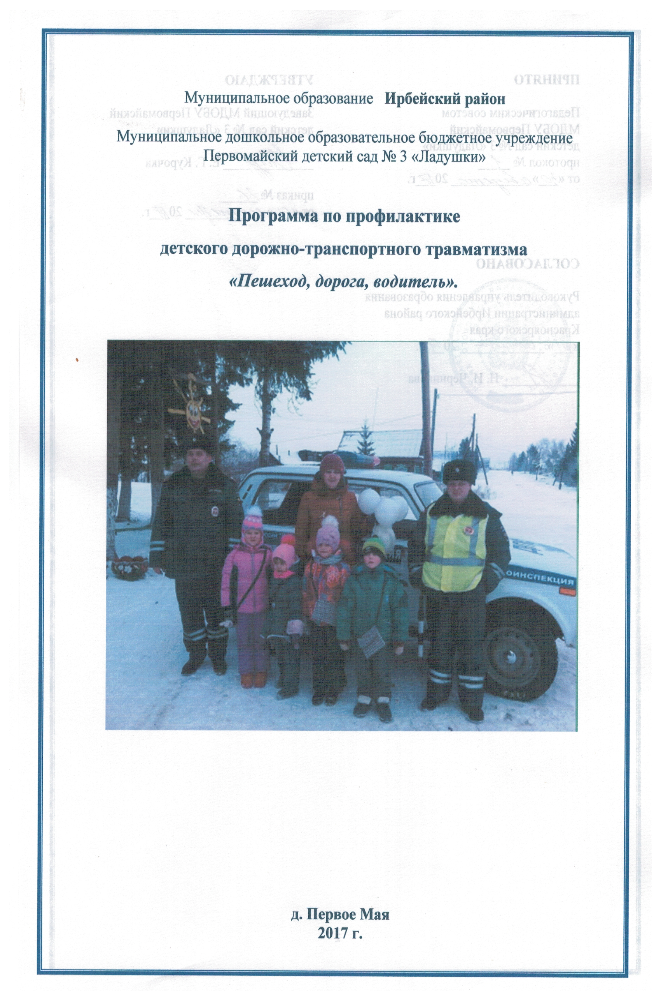 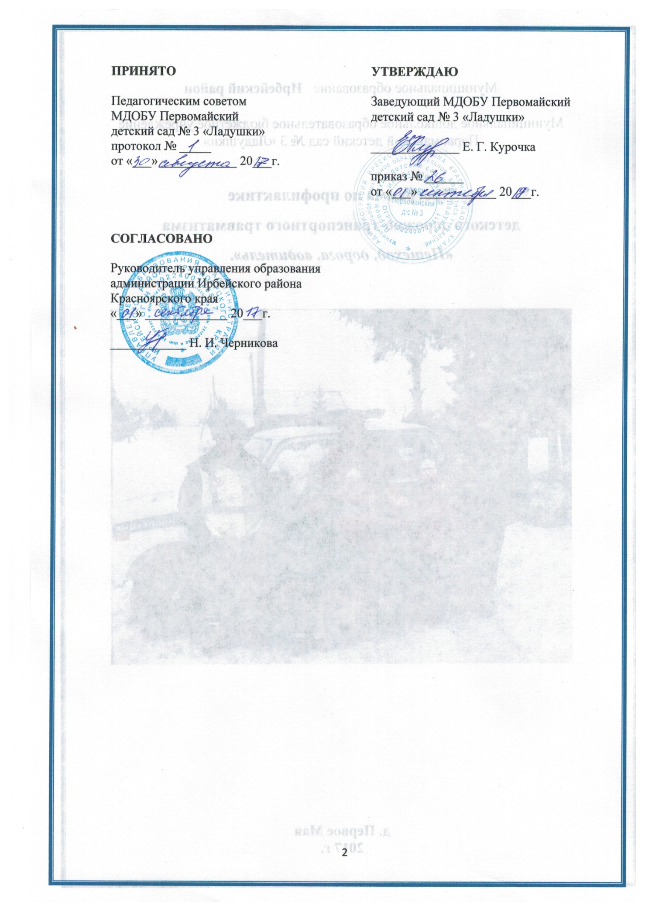 СОДЕРЖАНИЕПаспорт программы		Пояснительная запискаВсе мы живем в обществе, где надо соблюдать определенные нормы и правила поведения, в первую очередь их следует соблюдать в дорожно-транспортной обстановке. Зачастую виновниками дорожно-транспортных происшествий являются дети, которые играют вблизи дорог, переходят улицу в неположенных местах, неправильно входят в транспортные средства и выходят из них. Однако дети дошкольного возраста – это особая категория пешеходов и пассажиров. К ним нельзя подходить с той же меркой, как и к взрослым, ведь для них дословная трактовка Правил дорожного движения неприемлема, а нормативное изложение обязанностей пешеходов и пассажиров на недоступной для них дорожной лексике, требует от дошкольников абстрактного мышления, затрудняет процесс обучение и воспитание.Вот почему с самого раннего возраста необходимо учить детей правилам дорожного движения, безопасному поведению на улицах, дорогах, в транспорте. Учитывая особую значимость работы в данном направлении, и то обстоятельство, что детский сад является самой первой ступенью в системе непрерывного образования, помочь обществу решить эту проблему могут педагоги детского сада и родители.  Их главная задача – доступно разъяснить правила ребенку, а при выборе формы обучения донести до детей смысл опасности несоблюдения правил, при этом, не исказив их содержания. Только совместными усилиями воспитателей и родителей, используя их знания, терпение и такт, возможно, научить наших детей навыкам безопасного общения со сложным миром перехода улиц и дорог.   Социальная острота проблемы диктует необходимость разработки и внедрения программ, профилактических мероприятий по предотвращению увеличения количества ДТП с участием детей. В соответствии с этим нами была разработана программа по профилактике детского дорожно-транспортного травматизма.   Предложенная программа – попытка показать на практике систему совместной деятельности детского сада, родительской общественности, органов Госавтоинспекции по обучению дошкольников основным правилам дорожного движения и воспитания у них привычек и поведения умелых и осторожных пешеходов.АктуальностьПрограмма «Пешеход, дорога, водитель», разработана в силу особой актуальности проблемы - обеспечения безопасности дошкольников как пешеходов, родителей – как пешеходов и водителей, всех участников образовательных отношений – как активных участников дорожного движения в целом. Проблема профилактики детского дорожно-транспортного травматизма актуальна как в большом городе, так и   в малонаселенном пункте, каковым является наша деревня.  Дополнительные трудности возникают при формировании представлений детей дошкольного возраста, проживающих в небольшом населенном пункте об опасностях «большой дороги», выработке определенного алгоритма поведения на улицах, у которых   нет разметки, не обозначены пешеходные переходы, отсутствуют светофоры.  Необходимы все более разнообразные дифференцированные формы работы с детьми, а особенно с родителями в плане соблюдения правил поведения даже на поселковой дороге, ведь ребёнок учится законам дорог, беря пример с членов семьи и других взрослых, которые не всегда соблюдают правила безопасного поведения на дороге.  Важно, чтобы родители осознали, что нельзя требовать от ребёнка выполнения какого-либо правила поведения, если они сами не всегда этому следуют. Недостаточный уровень культуры поведения взрослого на улице, в общественном транспорте, за рулём автомобиля, нарушение им правил дорожного движения приводит к таким же явлениям и у детей.Опыт показывает, что взрослые, в первую очередь родители, нуждаются в информации о ПДД не меньше, чем их дети. Психологи утверждают, что усвоение ПДД должно быть доведено до автоматизма, т.е. принятие решения в сиюминутной дорожной ситуации должно происходить на подсознательном уровне. Значит необходимо постоянное наглядное напоминание о правилах поведения на дороге.Ребенок – это живой «материал», на основе которого можно сформировать новый тип участника дорожного движения, в основе которого лежит дисциплина и ответственность. Программа обучения детей правилам дорожного движения и профилактики дорожно-транспортных происшествий «Пешеход, дорога, водитель» – это программа работы на перспективу. Чем раньше мы научим детей культуре поведения на любых дорогах и улицах, даже с самым низким уровнем движения, тем меньше будет неприятных происшествий на проезжей части улиц с оживленны движением транспорта, когда дети пойдут в школу в другой населенный пункт. Знакомить детей с Правилами дорожного движения, формировать у них навыки правильного поведения на дороге, в транспорте необходимо с младшего дошкольного возраста, так как правила, усвоенные ребенком в этом возрасте, впоследствии, становятся нормой поведения, а их соблюдение – потребностью человека.Главная задача программы состоит в том, чтобы научить дошкольника ориентироваться в окружающем дорожном пространстве, сознательно выполнять правила дорожного движения, а родителей быть примером правильного поведения на дорогах. Реализация программы рассчитана на один год. Обучение Правилам дорожного движения и профилактике дорожно-транспортных происшествий начинается для детей с младшей группы до подготовительной, с последующим усложнением программы.Важным в обучении дошкольников навыкам безопасного общения со сложным миром пешехода и пассажира являются совместные усилия воспитателей и родителей. С этой целью в перспективный план программы «Пешеход, дорога, водитель» включены различные формы взаимодействия с родителями, которые должны дать положительные результаты.Новизна программы:Дорожно-транспортный травматизм остается приоритетной проблемой общества, требующей решения. Ценность данной программы заключается в разработке содержания работы с детьми дошкольного возраста по изучению правил дорожного движения, которое предусматривает поэтапную организацию образовательного процесса с детьми при обязательном участии родителей и сотрудников Госавтоинспекции в решении проблемы. В реализации предложенного содержания работы используются как традиционные, так и инновационный формы работы с детьми и родителями: социальные акции, проблемные педагогические ситуации, волонтерское движение, рефлексивный круг, игровые формы (брейн-ринги, квест-игры, лэп-бук).Практическая значимость:Представленные мероприятия могут использоваться в системе планирования как в совместной деятельности с детьми, так и в образовательной деятельности в ходе режимных моментов, самостоятельной деятельности детей, во взаимодействии педагогического коллектива с родительской общественностью начиная с младшей группы.		Цель программы	Формирование и развитие у детей навыков безопасного поведения в окружающей дорожно-транспортной среде, повышение активность педагогического коллектива, родителей и детей в обеспечении безопасности дорожного движения, создание условий для интенсификации работы с семьей на основе двухстороннего взаимодействия, направленного на усвоение и закрепление знаний детей и их родителей о правилах дорожного движения.Задачи программы 1. Обучать детей безопасному поведению в дорожно-транспортной среде через формирование у детей качественно новых двигательных навыков и бдительного восприятия окружающей обстановки, развитие способности к предвидению возможной опасности в конкретной меняющейся ситуации и построение адекватного безопасного поведения.2.Создать для каждого ребенка разностороннюю развивающую среду, для закрепления полученных представлений и знаний о правилах поведения в дорожно-транспортной среде.3. Максимально использовать авторитет семьи (родителей) в прочноми сознательном усвоении детьми не только правил, но и навыков безопасного поведения на улицах.4.Воспитывать у всех участников образовательных отношений дисциплинированность и сознательное выполнение правил дорожного движения, культуру поведения в дорожно - транспортном процессе.Этапы реализации программы I этап – подготовительный- Разработка программы, ознакомление с основными идеями педагогов, воспитателей, дошкольников, их родителей и предполагаемых социальных партнеров. - Разработка программы деятельности по формированию мотивации ответственного и сознательного поведения на улицах и дорогах, в транспорте, практических умений и навыков безопасного поведения- Определение критериев, показателей, методов и приемов изучения эффективного функционирования программы.II этап – основнойРеализация основных направлений программы «Пешеход, дорога, водитель» по предупреждению детского дорожно-транспортного травматизма:- Разработка и организация проведения годового цикла мероприятий со всеми участниками образовательных отношений (дети, педагоги, родители, социальные партнеры), направленных на знакомство с ПДД, профилактику ДДТТ.- Освоение и использование в образовательной практике форм, приемов и методов, способствующих формированию комплекса знаний по безопасному поведению на улицах и дорогах.- Организация развивающей предметно-пространственной среды, способствующей закреплению детьми полученных представлений и знаний о правилах поведения в дорожно-транспортной среде.- Обновление нормативно-правовой базы по профилактике детского дорожно-транспортного травматизма.III этап – заключительный- Осуществление коллективного самоанализа в сообществе педагогов, дошкольников, их родителей и социальных партнеров процесса и результатов деятельности по профилактике ДДТТ. - Обобщение и презентация опыта работы по формированию мотивации ответственного и сознательного поведения родителей на улицах, дорогах, и в транспорте, практических умений и навыков безопасного поведения детей. - Внешняя экспертиза результатов реализации программы. - Определение перспектив дальнейшей деятельности по предупреждению ДДТТ.Ожидаемые результаты 1. Осознание взрослыми и детьми понятия «безопасность дорожного движения» и формирование прочных привычек в применении полученных знаний, умений, навыков безопасного поведения на улицах и дорогах, способности принимать собственные решения в сложных ситуациях.2. Предотвращение детского дорожно-транспортного травматизма и повышение у детей навыков и умений безопасного поведения на дорогах посредством создания условий для становления у детей инициативы и самостоятельности – важнейшего целевого ориентира дошкольного образования. 3.Установление прочных связей в организации совместной работы МДОБУ Первомайский детский сад № 3 «Ладушки» с родительской общественностью, органами ГИБДД, по обеспечению безопасности дорожного движения.4. Усовершенствование предметно-развивающей среды в ДОО в соответствии с ФГОС ДО и основными принципами построения РППС для формирования навыков безопасного поведения детей на дороге, закрепления знаний  правил дорожного движения.5. Расширение материально-технического и методического обеспечения программы.6. Повышение квалификации педагогов и родителей по ознакомлению детей с основами дорожной грамоты, профилактике детского дорожно-транспортного травматизма.  Ресурсное обеспечение программыМатериально - техническая база.Уголки по ПДД, оборудованная игровая зона «Дорога» с разметкой: две полосы движения, пешеходные переходы – «зебра», тротуары, перекрёсток, действующий светофор, знаки дорожного движения для улицы, детский транспорт: машины, коляски; информационно-просветительские стенды в уголках для родителей, развивающие пособия («Живая книга ПДД», «Макет транспортной инфраструктуры населенного пункта», дидактическое пособие  «Транспорт», лэп-бук «Про правила дорожного движения» и др.), экран, проектор, ноутбук,  музыкальный центр, магнитофон, методическая литература; плакаты, сюжетные картинки, отражающие дорожные ситуации, светофоры, игрушки транспортные, конструктор «Лего», металлический конструктор, строительный набор, словесные, дидактические игры, настольно-печатные игры, подвижные игры и атрибуты к ним, игровое поле для проекта: «Дорога в детский сад» и др., атрибуты для сюжетно-ролевых игр в регулировщиков, водителей и пешеходовПомещения для проведения мероприятий: физкультурный зал; музыкальный зал, групповые комнаты, открытое игровое пространство «Дорога».Методические помещения: методический кабинет; кабинет педагога-психолога; кабинет учителя-логопеда.Участки: участки для каждой разновозрастной группы; спортивная площадка.Кадровые ресурсыЗаведующий МДОБУ, воспитатели, музыкальный руководитель, инструктор по физической культуре, педагог-психолог, учитель – логопед.Информационно-содержательные ресурсы:Создание информационного банка данных (разработка занятий, целевых прогулок, вечеров развлечений, праздников, социальных акций, кругов рефлексии, театрализованных постановок для детей; консультаций, мастер-классов, презентаций для педагогов, родителей).Разработка итоговых мероприятий, тематических недель.Контроль над проведением мероприятий по ОБЖ (занятия, игры, прогулки, развлечения, социальные акции, волонтерство, театрализованные постановки), за ведением документации педагогами.Организация работы с родителями (анкетирование, консультации, собрания, распространение буклетов, наглядная информация, акции, организация совместных ролевых игр);Взаимодействие с сотрудниками ГИБДД (организация серии совместных мероприятий с родителями «Безопасность вашего ребенка в ваших руках», с детьми «Чтобы не было беды правила движения соблюдай, и ты»)Систематическое обновление  информационного стенда.Основные принципы программы «Пешеход, дорога, водитель»Программа разработана в соответствии с основными принципами дошкольной педагогики, соответствует принципам ФГОС ДО и образовательной программы МДОБУ Первомайский детский сад № 3 «Ладушки».1.Принцип научности – подкрепление всех проводимых мероприятий, направленных на профилактику ДТТ, научнообоснованными и практически апробированными методиками.2. Принцип активности и сознательности – участие всего коллектива педагогов и родителей в целенаправленной деятельности по обучению детей правилам дорожного движения.3. Принцип комплексности и интегративности – решение задач профилактики ДТТ в системе всего воспитательно-образовательного процесса и всех видов деятельности детей.4. Принцип возрастной адресованности и преемственности - поддержание связей между возрастными категориями, учет индивидуальных способностей и разноуровневого развития.5. Принцип результативности – реализация прав ребенка на получение необходимых знаний, умений, навыков, формирование устойчивых привычек правильного поведения и дисциплины.6. Принцип учета сельской местности – получение разноуровневых знаний, соответствующих микро- и макро-социуму, компенсирование неосведомленности детей о правилах поведения в непривычных условиях за счет использования макетов городской и сельской улицы, загородной дороги.7. Принцип преемственности взаимодействия с ребенком в условиях МБДОУ и семьи – привлечение родителей в учебно-воспитательный процесс.8. Принцип системности–проведение работы в течение всего учебного года при гибком распределении содержания в течение дня.Достижение положительных и долгосрочных эффектов в организации профилактики детского дорожно-транспортного травматизма возможно только на основе комплексного подхода в решении вопросов детской безопасности на дорогах и профилактики травматизма. Такой подход включает в себя работу с педагогами, образовательную деятельность с детьми, работу с родителями, органами Госавтоинспекции, информационное и материально-техническое обеспечение и контроль со стороны администрации.Основные направления работы по предупреждению детского дорожно-транспортного травматизма1.Основные направления и формы работы с педагогическим коллективом по обучению детей правилам дорожного движения и предупреждению детского дорожно-транспортного травматизма.Одно из ведущих направлений в деле предупреждения детского дорожно-транспортного травматизма является работа с педагогическим коллективом, которая становится основополагающим механизмом запуска всей системы взаимодействия между различными звеньями воспитательно-образовательного процесса, решающего масштабную задачу – формирование массовой культуры правильного поведения на дорогах.Перед воспитателями были поставлены следующие задачи по обучению детей правилам дорожного движения и предупреждению детского дорожно-транспортного травматизма:-Обобщить и расширить знания детей о правилах дорожного движения.-Укрепить материально-техническую базу для работы по данному направлению.-Выработать систему воспитательно-образовательной работы-Оптимизировать работу с родителями с помощью разнообразных приемов и методов детей дошкольного возраста по изучению и закреплению знаний о правилах дорожного движения.2.Основные направления и формы работы с детьми по обучению правилам дорожного движения и предупреждению детского дорожно-транспортного травматизмаИзучение с детьми дошкольного возраста основ безопасности дорожного движения является достаточно сложной задачей. Это связано с их возрастными ипсихофизиологическими особенностями восприятия новой для них информации.Полезно приучать ребенка проговаривать свои действия, чтобы они становилисьчастью его мышечной памяти и внутренней речи. Объяснять и повторять детям, как они должны вести себя на улице и в транспорте, нужно столько раз и так часто, чтобы дошкольники не только запомнили и осознали алгоритм поведения, но и действовали в стандартных ситуациях уверенно, компетентно и предусмотрительно, чтобы у них выработалась привычка правильного поведения на улице.Чтобы выработать положительную привычку, не обязательно вести ребёнка кпроезжей части. Это можно сделать и в группе, при проведении занятий по правилам дорожного движения, имея минимум дорожных символов и атрибутовФормы, методы и средства ознакомления детей с правилами безопасного поведения на улице.Реализация программы по профилактике детского дорожно-транспортного травматизма «Пешеход, дорога, водитель» предполагает использование следующих методов и технологий:  Используемые в ходе работы ситуационные формы обучения, максимальное разнообразие приемов и средств, не формальность.Творческий поиск позволяет ребенку научиться предвидеть опасные ситуации и правильно их оценивать, создавать модель поведения на дороге.Планирование работы по профилактике детского дорожно-транспортного травматизма осуществляется на основе комплексно-тематического подхода, когда в течение учебного года одна неделя в квартал посвящается этой работе целиком с целью «погружения» ребёнка в данную проблему. Планирование всех видов деятельности ребёнка в течение недели объединено одной темой: тематические познавательные занятия, практикумы на транспортной площадке, практические занятия на моделях «Наш населенный пункт», «Наша улица», на различных игровых полях, самостоятельное моделирование: составление схем, планов своей улицы, маршрутов движения к детскому саду и т.д.Полученные знания детей в рамках «тематической недели», закрепляются затем втечение всего года в играх, конкурсах, досугах, при проведении целевых прогулок и экскурсий.Преимущества тематического подхода к планированию и организации занятий поформированию у детей безопасного поведения на улице:-тематическое планирование позволяет педагогу значительно сократить время длязанятий, освобождая его для игры, прогулок, оздоровительных мероприятий;- повышается качество работы педагога, открывается больше возможностей длятворчества;- повышается уровень знаний детей и их качество: знания становятся болееглубокими и системными.Формирование необходимых знаний об окружающей «территории дорожногодвижения» у детей – важное условие сознательного заучивания правил безопасного поведения на улице.Тематическое планирование    по изучению правилдорожного движения   и предупреждению детского дорожно-транспортного травматизмаВоспитание общей культуры поведения в детском саду начинается с младшего возраста. С этого времени начинается и его подготовка к «пожизненной профессии» участника движения, пешехода. Именно в этом возрасте закладывается фундамент жизненных ориентировок в окружающем, и все, что ребенок усвоит в детском саду, прочно останется у него навсегда.Реализация программы по профилактике детского дорожно-транспортного травматизма «Пешеход, дорога, водитель» поможет детям овладеть определенными знаниями, представлениями и пониманием значения терминов по тематике дорожной безопасности. К поступлению в школу дети получат ответы на следующие вопросы:- кого называют пешеходом, водителем, пассажиром;- что такое транспорт, его виды;- что такое «проезжая часть», тротуар, обочина, пешеходная дорожка;- что такое дорожные знаки и назначение основных знаков для пешеходов;- какие бывают пешеходные переходы;- какие могут быть опасности на улицах и как их избежать.Мониторинг освоения Программы  по профилактике дорожно-транспортного травматизма «Пешеход, дорога, водитель».С целью определения качества работы педагогов в детском саду запланировано провести мониторинг по освоению правил дорожного движения. Который поможет выявить и оценить уровень знаний детей, даст возможность скорректировать деятельность педагога по обучению и ликвидировать пробелы в знаниях детей.Сбор информации основан на использовании множества методик: систематические наблюдения, организация специальной игровой деятельности, получение ответов на поставленные задачи через педагогические ситуации, анализ продуктов детской деятельности. Форма организации мониторинга – диагностическая карта.Воспитателем проводится диагностика по основным разделам ПДД.Мониторинг проводится два раза в год: 1 – вводный (сентябрь), 2 - итоговый (май).В работе был выделен ряд аспектов по проведению мониторинга:   Таким образом, проведение мониторинга позволит решить ряд актуальных проблем по обучению детей правила дорожного движения:- Определить успешность и результативность протекания процесса всей работы по профилактике детского дорожно-транспортного травматизма.- Обучить педагогов самоанализу и самооценке динамики своей деятельности в процессе работы с детьми по профилактике детского дорожно-транспортного травматизма.- Осуществить целесообразность управления и качества состояния работы.- Спрогнозировать перспективы развития детей в процессе усвоения знаний, умений и навыков по правилам дорожного движения.3.Совместная работа с родителями по профилактике дорожно-транспортного травматизма.Первоочередная задача детского сада в работе с родителями по  профилактике дорожно-транспортного травматизма – выработка единого подхода, единых педагогических требований к ребёнку по данному вопросу со стороны педагогов детского сада и родителей.Направления работы с родителями по профилактике детского дорожного травматизма:- привлечение внимания родительской общественности к существующей проблеме, в разъяснении родителям необходимости соблюдения Правил дорожного движения и привлечение их к созданию условий, способствующих формированию у детей знаний и навыков пешеходов;- выработка плана совместных действий;- пропаганда безопасного поведения на улице всех участников дорожного движения средствами наглядной информации: плакатов, стенгазет, буклетов, журналов, видеороликов, фотостендов с целью предупреждения опасного поведения на улице;- повышение уровня компетентности взрослых в знании правил дорожного движения культуры поведения на улице;- активизация внедрения детских удерживающих устройств в автомобилях;- ознакомление с психофизиологическими и возрастными особенностями восприятия дошкольниками информации по основам безопасности дорожного движения;- информирование о формах и методах воспитания у ребёнка уважения к правилам дорожного движения и их выполнения;- активизация участия родителей в педагогическом процессе дошкольного учреждения: в организации и проведении совместных мероприятий с использованием их профессионального опыта медицинского работника, сотрудника полиции;- приглашение к сотрудничеству в организации предметно-развивающей среды в помещении и на улице дошкольного учреждения;- привлечение к проведению пропагандистских кампаний, направленных на формирование у участников дорожного движения устойчивых стереотипов законопослушного поведения;- повышение роли родительской общественности в проведении профилактическихмероприятий с детьми, родителями и сотрудниками детского сада;- совершенствование форм взаимодействия детского сада и семьи по профилактике детского дорожно-транспортного травматизма.Формы работы с родителями.1. Анкетирование, тестирование, опрос.Анкетирование родителей «Обучаем детей Правилам дорожного движения»Цель: - выявление заинтересованности родителей в вопросах обучения дошкольников правилам безопасного поведения на улице;- выявление знаний родителей о собственном ребёнке: его возрастных ипсихофизиологических особенностей;- выявление знаний самих родителей о правилах дорожного движения;- выявление информированности родителей об опыте своего ребёнка в осознанииисточников опасности на дороге в условиях проживания их семьи.2. Групповые родительские собрания, беседы с решением проблемных обучающих ситуаций по правилам дорожного движения, с приглашением родителей, сотрудников ГИБДД, медиков.3. Совместные праздники, развлечения, проекты: «Добрая дорога детства», «Азбука пешехода», «Дорожная азбука»».4. Круглый стол.  Тема: Безопасность и здоровье наших детей.Цель: использование педагогами продуктивных методов воспитания и обучения,способствующих гармонизации детско-родительских отношений. Привлечение родителей к активному осмыслению проблем воспитания детей в семье на основе учёта их индивидуальных потребностей.5. Брейн-ринг «За рулем – профессионал» – соревнование между командами мам и пап водителей. Квест-игра «Найди свой безопасный путь домой».6. Совместное изготовление развивающих пособий «Живая книга ПДД», «Макет транспортной инфраструктуры населенного пункта», «Транспорт»7. Участие в проведении тематических недель.8.Практический семинар с использованием оборудованной игровой зоны «Дорога» «Обучение ПДД посредством игр».9. Презентация материалов мероприятий с детьми для родителей.10. Подготовка и участие в социальных акциях.11. Составление карты-схемы: «Мой двор», «Моя улица», «Мой безопасный путь в детский сад».12. Консультации:- «Психофизиологические особенности восприятия и поведения детей в опасных ситуациях»-«Как научить ребенка не попадать в типичные дорожные ловушки»-«Вы, ребенок и автомобиль»-Издательство листовок под рубрикой «Правила дорожные всем нам знать положено» 13. Изготовление памяток: «Если Вы купили ребёнку велосипед», «Как научить ребёнка наблюдать за дорогой».Содержание уголков для родителей по изучениюправил дорожного движенияОсновная цель создания уголка безопасности дорожного движения – разъяснитьродителям, что именно они являются главным звеном в вопросе обучения детей Правилам дорожного движения. Именно от их действий зависит, насколько прочно овладеет ребёнок навыками безопасного поведения на дороге. Именно их поведение имеет решающее значение при выборе ребёнком «своего стиля» перехода проезжей части.Учитывая важную роль родителей в вопросе обучения детей правилам дорожногодвижения, уголок для родителей содержит:1.информацию о состоянии дорожно-транспортного травматизма в районе;2.причины дорожно-транспортных происшествий с участием детей;3.рекомендации родителям по вопросам обучения детей безопасному поведению на дороге;4. перечень и описание игр, направленных на закрепление у детей уже имеющихся знаний по правилам дорожного движения;5.рассказы детей о поведении на дороге при движении в детский сад и обратно сродителями.Совместная деятельность сближает родителей и детей учит взаимопониманию, доверию, делает их настоящими партнерами. Для ребенка ведь тоже важно взаимопонимание между взрослыми воспитателями и родителями. От активного участия родителей в работе ДОУ выигрывают все.4.Взаимодействие ДОУ с Госавтоинспекцией в организации профилактики дорожно-транспортного травматизма.   Важно, как можно раньше научить юных граждан правилам поведения на улицах и дороге. Знакомить с азбукой дорожного движения надо еще до школы, тогда ребенок начинает осознавать окружающий мир, способен запомнить то, что говорят и показывают взрослые.   Формирование у детей навыков безопасного поведения на дороге мы осуществляем как в непосредственно образовательной деятельности, так и в режимных моментах. Для того чтобы больше заинтересовать детей правилам движения мы сотрудничаем с Госавтоинспекцией.   В процессе обучения дошколят навыкам безопасного поведения на дороге мы запланировали проведение социальных и охранных акции: "Пристегни себя и ребенка", "Внимание дети", «Письмо водителю», «Мама – осторожный водитель», «Осторожно, гололед!» и другие. Готовясь к проведению акции, инспектор по пропаганде БДД совместно с детьми и педагогами, составляет текст листовки с обращением к взрослым. Например, листовка может содержать обращение и к водителям, и к пешеходам. Затем мы совместно с детьми и сотрудниками Госавтоинспекции организуем раздачу листовок, комментируя обращение. Тем самым мы сформируем у ребенка осторожное и осмотрительное отношение к потенциально опасным для человека ситуациям.    Также запланированы обучающие тренинги с использованием оборудованной игровой зоны «Дорога», где сотрудники Госавтоинспекции познакомят детей с разметкой на дороге, дорожными знаками и правилами дорожного движения «Чтобы не было беды – правила движения соблюдай, и ты!».Уникальным средством обеспечения сотрудничества, сотворчества детей и взрослых, способом реализации личностно-ориентированного подхода к образованию является метод проектов, к которому мы привлекаем не только педагогов, воспитанников и родителей ДОУ, но и сотрудников Госавтоинспекции.       Каждый ребенок должен с детства знать и понимать, что госавтоинспектор – это наш друг и помощник. Не надо бояться госавтоинспектора, его требования необходимо выполнять, чтобы на дороге было безопасно как водителям, так и пешеходам.Таким образом, работа по формированию у детей навыков безопасного поведения на дороге охватит все виды деятельности. Полученные знания ребенок пропустит через продуктивную деятельность, а затем реализует в играх и повседневной жизни за пределами нашего учреждения.ВыводыВ заключении стоит отметить, что изучение ПДД в детском саду так же необходимо, как и изучение основных предметов в школе (математики, русского языка). Ведь безопасность жизни наших детей важна не менее показателя их интеллектуального развития, и даже намного значительнее.Безопасность жизни наших детей – главная и первостепенная задача окружающих взрослых. В современной ситуации становится особо опасно маленькому пешеходу находиться на дороге, количество транспортных средств увеличивается изо дня в день, а их владельцы порой не осознают всей ответственности за то, что происходит на дороге. Пешеходу в этом случае остаётся рассчитывать только на свои силы и быть особо внимательным, выходя на дорогу. Мы – пешеходы должны быть подготовлены к ситуациям различного рода. Поэтому вырабатывать навыки безопасного поведения на дороге необходимо с детства!Обучая ребенка Правилам дорожного движения, взрослый должен сам четко представлять, чему нужно учить, и как это сделать более эффективно. Он сам должен хорошо разбираться в дорожных ситуациях. Поэтому следует не только заранее проанализировать свой жизненный опыт, но и изучить необходимую литературу по теме «Правила дорожного движения».То, чему и, главное, как хорошо мы научим ребенка, какие навыки безопасного поведения на улице привьем ему, и будет оберегать его всю жизнь.Литература Авдеева Н.Н., Князева О.Л., Стеркина Р.Б.  «Основы безопасности детей дошкольного возраста». – СПб. 2017 г.Вашкевич А.В., Толочко Е.И. и др. Профилактика детского дорожно-транспортного травматизма в образовательных учреждениях.: Учебно-методическое пособие. – СПб., 2012. – 72 сГришаева Н. П., Современные технологии эффективной социализации ребенка в ДОО. – М.: Вентана - Граф, 2015.Клименко В.Р. Обучайте дошкольников правилам движения - М.: «Просвещение», 2013 – 48с.Комарова Л.Г. Строим из лего - М.: ООО «Линко - Пресс», 2014 – 89 с.Нестеренко А.А. Страна загадок. – Ростов н/Д.: Изд – во Рост. Ун-та, 2013.Основы безопасного поведения дошкольников: занятия, планирование, рекомендации / авт.-сост. О.В.Чермашенцева. Волгоград. 2015.Черепанова С.Н. Правила дорожного движения - «Издательство Скрипторий 2003», 2008 – 80 с.Шалаева Г.П., Новые правила поведения для воспитанных детей. – М.: Эксмо, 2014.Паспорт программы…………………………………………………стр. 4Пояснительная записка……………………………………………...стр. 7Актуальность…………………………………………………………стр. 8Цели, задачи программы…………………………………………….стр.10Этапы реализации программы………………………………………стр. 11Ожидаемые результаты……………………………………………..стр. 12Ресурсное обеспечение программы………………………………..стр. 13Основные принципы ………………………………………………Направления работы …………………………………………… стр. 14стр. 151.Работа с педагогами по профилактике детского дорожно-транспортного травматизма …………………………………….2.Основные направления и формы работы с детьми по обучению правилам дорожного движения и профилактике детского дорожно-транспортного травматизма   ….……………………….стр. 15 стр. 16Мониторинг уровня знаний, умений и навыков детей по освоению правил дорожного движения.…………………………стр.26 3.Совместная работа с родителями по профилактике детского дорожно-транспортного травматизма. ………………………..…стр.28 4. Взаимодействие ДОУ с Госавтоинспекцией в организации профилактики дорожно-транспортного травматизма ……………стр. 31Выводы………………………………………………………………стр. 32Список литературы…………………………………………………стр. 33Наименование учрежденияМуниципальное дошкольное образовательное бюджетное учреждение Первомайский   детский сад№ 3  «Ладушки».Наименование программыПрограмма по профилактике детского дорожно-транспортного травматизма «Пешеход, дорога, водитель».Автор программыРабочая группа педагогов МДОБУ Первомайский д/с № 3  «Ладушки»Нормативно-правовые основы разработки программы - Конвенция ООН о правах ребенка- Конституция Российской Федерации- Закон «Об образовании в РФ»- ФГОС ДО- Правила дорожного движения- Государственная программа «Развитие транспортной системы», утвержденная постановлением Правительства Красноярского края от 30.09.2013  г №510-п.- Устав МДОБУ Первомайский детский сад № 3 «Ладушки»-Основная образовательная программа дошкольного образования МДОБУ Первомайский детский сад № 3 «Ладушки»Цель программыФормирование  и развитие  навыков  безопасного поведения в окружающей дорожно-транспортной среде, повышение активность педагогического коллектива, родителей и детей в обеспечении безопасности дорожного движения, создание условий для интенсификации работы с семьей на основе двухстороннего взаимодействия, направленного  на усвоение и закрепление знаний детей и их родителей о правилах дорожного движения.Задачи программы1. Обучать детей безопасному поведению в дорожно-транспортной среде через формирование у детей качественно новых двигательных навыков и бдительного восприятия окружающей обстановки, развитие способности к предвидению возможной опасности в конкретной меняющейся ситуации и построение адекватного безопасного поведения.2. Создать для каждого ребенка   развивающую предметно-пространственную среду, для закрепления полученных представлений и знаний о безопасных правилах поведения на улицах.3.Максимально использовать авторитет семьи (родителей) в прочном и сознательном усвоении детьми не только правил, но и навыков безопасного поведения на улицах.4.Воспитывать у всех участников образовательных отношений дисциплинированность и сознательное выполнение правил дорожного движения, культуру поведения в дорожно - транспортном процессе.Срок реализации программы Сентябрь 2017 г. -  август 2018 г. Этапы- 1 этап – Организационный       сентябрь-октябрь 2017 г- 2 этап – Основной                     октябрь 2017 –май 2018 г.- 3 этап – Аналитический            июнь-август 2018 г.Принципы программы- возрастной адекватности- развивающего образования- научной обоснованности и практической применимости- полноты, необходимости и достаточности-  единства воспитательных, развивающих и обучающих целей и задач - комплексно-тематический принципу построения образовательного процесса, обеспечивающий его мотивацию- интеграции образовательных областей- учета сельской местности Основные направления программы:Профилактическое: - Обеспечение знаний о безопасном поведении на улицах и дорогах.- Предупреждение попаданий детей в различные дорожно-транспортные происшествия.- Решение образовательных задач средствами систематических мероприятий.Организационное: - Организация предметно-развивающей среды в МДОБУ по профилактике дорожно-транспортного травматизма.- Определение уровня сформированности умений и навыков по правилам дорожного движения методами диагностики.- Изучение передового опыта, отбор и внедрение эффективных методик и технологий.- Пропаганда знаний о правилах дорожного движения с использованием современных технологий дошкольного образования.Разделы программы:- Работа с детьми.- Работа с педагогами.- Работа с родителями.- ГосавтоинспекциейУчастники программы- Дети ДОУ;- Педагогический коллектив;- Родители детей, посещающих ДОУ;- Госавтоинспекция.Ожидаемые результаты- Осознание взрослыми и детьми понятия «безопасность дорожного движения» и формирование прочных привычек в применении полученных знаний, умений, навыков безопасного поведения на улицах и дорогах, способности принимать собственные решения в сложных ситуациях.- Предотвращение детского дорожно-транспортного травматизма и повышение у детей навыков и умений безопасного поведения на дорогах посредством создания условий для становления у детей инициативы и самостоятельности – важнейшего целевого ориентира дошкольного образования. - Установление прочных связей в организации совместной работы МДОБУ Первомайский детский сад № 3 «Ладушки» с родительской общественностью, органами ГИБДД, по обеспечению безопасности дорожного движения.- Усовершенствование предметно-развивающей среды в ДОО в соответствии с ФГОС ДО и основными принципами построения РППС для формирования навыков безопасного поведения детей на дороге, закрепления знаний  правил дорожного движения.- Расширение материально-технического и методического обеспечения программы.- Повышение квалификации педагогов и родителей по ознакомлению детей с основами дорожной грамоты, профилактике детского дорожно-транспортного травматизма.  Формы работы  с педагогами Сроки исполненияСоставление плана работы по профилактике безопасности дорожного движения в ДОУ на год определение целей и задач для каждого возраста, подбор и систематизацияпечатных и дидактических материалов и пособий для дошкольниковСентябрьКонсультация для воспитателей «Организация работы с детьми по предупреждению дорожно-транспортного травматизма в разновозрастных группах»Семинар-практикум  « Моделирование дорожных ситуаций»ОктябрьКруглый стол «Организация предметно - развивающей среды в ДОУ по формированию у детей дошкольного возраста знаний и навыков безопасного поведения на улице»НоябрьПроверка знаний по ПДД - «Брейн-ринг»ДекабрьКонтроль организации работы с детьми по изучению правил дорожного движенияЯнварьКонсультация «Правила поведения пешехода на дороге в зимнее время. Работа с родителями»ФевральПрактикум для педагогов «Оказание первой помощи в случае травматизма»МартКонсультация «Внимание: весна!»  о правилах поведения на прогулке ребенка в весенний период, во время гололедицы, во время таяния снегаАпрельКонсультация «Содержание уголков безопасности дорожного движения в группах».МайИгровая деятельность:Игры: - настольно-печатные, сюжетно-ролевые, подвижные, игры-драматизации и театрализованные игры;-игровые практикумы на транспортной площадке;-квест-игры;-брейн-ринги.Познавательная деятельностьНепосредственно образовательная деятельность (как часть занятия по любому разделу программы или непосредственно образовательная деятельность по формированию целостной картины мира полностью) -беседы, викторины: - экскурсии;-рассматривание картин и иллюстраций;-составление описательных рассказов по картине;-составление рассказов из личного опыта;-разучивание стихотворений;-разыгрывание игровых обучающих ситуаций правильного и неправильного поведения на улице, в общественном транспорте и т.д.;-решение проблемных задач и ситуаций;-слушание аудиозаписей песенок, сказок;-просмотр мультфильмов, слайдов:  « Азбука безопасности на дороге»Проектная деятельностьИгровые проекты: «Добрая дорога детства», «Дорожная азбука», «Азбука пешехода».В рамках проектной деятельности проводятся:- социальные акции, которые планируются в соответствии с климатическими и сезонными условиями: «Осторожно, гололёд!», «Внимание, снегопад (туман)!», «День вежливого пешехода и водителя», и т.д. «Письмо водителю», «Мама - осторожный водитель», «Сохрани наше сердечко». Накануне 8 Марта дети и воспитатели делают цветы и памятки по ПДД  и  вручают  их мамам - водителям. -волонтерское движение «Юные инспекторы ГИБДД»- фоторепортажи «Моя дорога в детский сад»- праздники, викторины, спектакли;- фотостенды.Художественная деятельность.Чтение художественной литературы-выразительное, эмоциональное чтение произведения;- повторное чтение произведения и вовлечения детей в несложный анализ содержания, подводя их к осознанию причины нарушения правил и возможностиих избежать;- беседа с детьми по содержанию, используя иллюстрации книги и подобранныеспециально;- разучивание рифмованных правил или стихов.Художественно-изобразительная  деятельность- конкурс рисунков «Детству доброй дороги»- выставки моделей, макетов;- изготовление атрибутов к играм;- моделирование безопасных маршрутов.художественно-речевая деятельность- вечера загадок;- викторина «В гостях у дорожных знаков»;-«Брейн-ринг»- развлечения, праздники;- спектакли, театрализованные постановки.Тематика праздников:«Театрализованное представление «На приеме у доктора Айболита»,« Спортивная эстафета «Веселый перекресток».Ранний, младший дошкольный возрастЗадачи по изучению правил дорожного движенияи предупреждению детского дорожно-транспортного травматизмаРанний, младший дошкольный возрастЗадачи по изучению правил дорожного движенияи предупреждению детского дорожно-транспортного травматизмаРанний, младший дошкольный возрастЗадачи по изучению правил дорожного движенияи предупреждению детского дорожно-транспортного травматизмаРанний, младший дошкольный возрастЗадачи по изучению правил дорожного движенияи предупреждению детского дорожно-транспортного травматизмаРанний, младший дошкольный возрастЗадачи по изучению правил дорожного движенияи предупреждению детского дорожно-транспортного травматизмаРанний, младший дошкольный возрастЗадачи по изучению правил дорожного движенияи предупреждению детского дорожно-транспортного травматизмаРанний, младший дошкольный возрастЗадачи по изучению правил дорожного движенияи предупреждению детского дорожно-транспортного травматизмаРанний, младший дошкольный возрастЗадачи по изучению правил дорожного движенияи предупреждению детского дорожно-транспортного травматизмаРанний, младший дошкольный возрастЗадачи по изучению правил дорожного движенияи предупреждению детского дорожно-транспортного травматизмаРанний, младший дошкольный возрастЗадачи по изучению правил дорожного движенияи предупреждению детского дорожно-транспортного травматизмаРанний, младший дошкольный возрастЗадачи по изучению правил дорожного движенияи предупреждению детского дорожно-транспортного травматизмаРанний, младший дошкольный возрастЗадачи по изучению правил дорожного движенияи предупреждению детского дорожно-транспортного травматизма1. Дать первоначальные элементарные знания правил дорожного движения.2. Расширять представления об окружающем, формировать ориентировку в пространстве.3. Учить понимать понятия: здесь, там, вверху, внизу, близко, далеко.4. Различать понятия вперед, назад, сзади, налево (слева), направо (справа).5. Учить детей различать проезжую часть дороги, тротуар, обочину, понимать значениезелёного и красного сигналов светофора. 6.Учить детей ориентироваться в пространстве, согласовывая свои движения с определёнными правилами (на красный свет – стоять, на зеленый – двигаться). Учить останавливаться на краю тротуара и самому никогда не выходить на проезжую часть дороги.1. Дать первоначальные элементарные знания правил дорожного движения.2. Расширять представления об окружающем, формировать ориентировку в пространстве.3. Учить понимать понятия: здесь, там, вверху, внизу, близко, далеко.4. Различать понятия вперед, назад, сзади, налево (слева), направо (справа).5. Учить детей различать проезжую часть дороги, тротуар, обочину, понимать значениезелёного и красного сигналов светофора. 6.Учить детей ориентироваться в пространстве, согласовывая свои движения с определёнными правилами (на красный свет – стоять, на зеленый – двигаться). Учить останавливаться на краю тротуара и самому никогда не выходить на проезжую часть дороги.1. Дать первоначальные элементарные знания правил дорожного движения.2. Расширять представления об окружающем, формировать ориентировку в пространстве.3. Учить понимать понятия: здесь, там, вверху, внизу, близко, далеко.4. Различать понятия вперед, назад, сзади, налево (слева), направо (справа).5. Учить детей различать проезжую часть дороги, тротуар, обочину, понимать значениезелёного и красного сигналов светофора. 6.Учить детей ориентироваться в пространстве, согласовывая свои движения с определёнными правилами (на красный свет – стоять, на зеленый – двигаться). Учить останавливаться на краю тротуара и самому никогда не выходить на проезжую часть дороги.1. Дать первоначальные элементарные знания правил дорожного движения.2. Расширять представления об окружающем, формировать ориентировку в пространстве.3. Учить понимать понятия: здесь, там, вверху, внизу, близко, далеко.4. Различать понятия вперед, назад, сзади, налево (слева), направо (справа).5. Учить детей различать проезжую часть дороги, тротуар, обочину, понимать значениезелёного и красного сигналов светофора. 6.Учить детей ориентироваться в пространстве, согласовывая свои движения с определёнными правилами (на красный свет – стоять, на зеленый – двигаться). Учить останавливаться на краю тротуара и самому никогда не выходить на проезжую часть дороги.1. Дать первоначальные элементарные знания правил дорожного движения.2. Расширять представления об окружающем, формировать ориентировку в пространстве.3. Учить понимать понятия: здесь, там, вверху, внизу, близко, далеко.4. Различать понятия вперед, назад, сзади, налево (слева), направо (справа).5. Учить детей различать проезжую часть дороги, тротуар, обочину, понимать значениезелёного и красного сигналов светофора. 6.Учить детей ориентироваться в пространстве, согласовывая свои движения с определёнными правилами (на красный свет – стоять, на зеленый – двигаться). Учить останавливаться на краю тротуара и самому никогда не выходить на проезжую часть дороги.1. Дать первоначальные элементарные знания правил дорожного движения.2. Расширять представления об окружающем, формировать ориентировку в пространстве.3. Учить понимать понятия: здесь, там, вверху, внизу, близко, далеко.4. Различать понятия вперед, назад, сзади, налево (слева), направо (справа).5. Учить детей различать проезжую часть дороги, тротуар, обочину, понимать значениезелёного и красного сигналов светофора. 6.Учить детей ориентироваться в пространстве, согласовывая свои движения с определёнными правилами (на красный свет – стоять, на зеленый – двигаться). Учить останавливаться на краю тротуара и самому никогда не выходить на проезжую часть дороги.1. Дать первоначальные элементарные знания правил дорожного движения.2. Расширять представления об окружающем, формировать ориентировку в пространстве.3. Учить понимать понятия: здесь, там, вверху, внизу, близко, далеко.4. Различать понятия вперед, назад, сзади, налево (слева), направо (справа).5. Учить детей различать проезжую часть дороги, тротуар, обочину, понимать значениезелёного и красного сигналов светофора. 6.Учить детей ориентироваться в пространстве, согласовывая свои движения с определёнными правилами (на красный свет – стоять, на зеленый – двигаться). Учить останавливаться на краю тротуара и самому никогда не выходить на проезжую часть дороги.1. Дать первоначальные элементарные знания правил дорожного движения.2. Расширять представления об окружающем, формировать ориентировку в пространстве.3. Учить понимать понятия: здесь, там, вверху, внизу, близко, далеко.4. Различать понятия вперед, назад, сзади, налево (слева), направо (справа).5. Учить детей различать проезжую часть дороги, тротуар, обочину, понимать значениезелёного и красного сигналов светофора. 6.Учить детей ориентироваться в пространстве, согласовывая свои движения с определёнными правилами (на красный свет – стоять, на зеленый – двигаться). Учить останавливаться на краю тротуара и самому никогда не выходить на проезжую часть дороги.1. Дать первоначальные элементарные знания правил дорожного движения.2. Расширять представления об окружающем, формировать ориентировку в пространстве.3. Учить понимать понятия: здесь, там, вверху, внизу, близко, далеко.4. Различать понятия вперед, назад, сзади, налево (слева), направо (справа).5. Учить детей различать проезжую часть дороги, тротуар, обочину, понимать значениезелёного и красного сигналов светофора. 6.Учить детей ориентироваться в пространстве, согласовывая свои движения с определёнными правилами (на красный свет – стоять, на зеленый – двигаться). Учить останавливаться на краю тротуара и самому никогда не выходить на проезжую часть дороги.1. Дать первоначальные элементарные знания правил дорожного движения.2. Расширять представления об окружающем, формировать ориентировку в пространстве.3. Учить понимать понятия: здесь, там, вверху, внизу, близко, далеко.4. Различать понятия вперед, назад, сзади, налево (слева), направо (справа).5. Учить детей различать проезжую часть дороги, тротуар, обочину, понимать значениезелёного и красного сигналов светофора. 6.Учить детей ориентироваться в пространстве, согласовывая свои движения с определёнными правилами (на красный свет – стоять, на зеленый – двигаться). Учить останавливаться на краю тротуара и самому никогда не выходить на проезжую часть дороги.1. Дать первоначальные элементарные знания правил дорожного движения.2. Расширять представления об окружающем, формировать ориентировку в пространстве.3. Учить понимать понятия: здесь, там, вверху, внизу, близко, далеко.4. Различать понятия вперед, назад, сзади, налево (слева), направо (справа).5. Учить детей различать проезжую часть дороги, тротуар, обочину, понимать значениезелёного и красного сигналов светофора. 6.Учить детей ориентироваться в пространстве, согласовывая свои движения с определёнными правилами (на красный свет – стоять, на зеленый – двигаться). Учить останавливаться на краю тротуара и самому никогда не выходить на проезжую часть дороги.1. Дать первоначальные элементарные знания правил дорожного движения.2. Расширять представления об окружающем, формировать ориентировку в пространстве.3. Учить понимать понятия: здесь, там, вверху, внизу, близко, далеко.4. Различать понятия вперед, назад, сзади, налево (слева), направо (справа).5. Учить детей различать проезжую часть дороги, тротуар, обочину, понимать значениезелёного и красного сигналов светофора. 6.Учить детей ориентироваться в пространстве, согласовывая свои движения с определёнными правилами (на красный свет – стоять, на зеленый – двигаться). Учить останавливаться на краю тротуара и самому никогда не выходить на проезжую часть дороги.Содержание работыСодержание работыСодержание работыСодержание работыСодержание работыСодержание работыСодержание работыСодержание работыСодержание работыСодержание работыСодержание работыСодержание работыСентябрь-ноябрьСентябрь-ноябрьДекабрь-февральДекабрь-февральДекабрь-февральДекабрь-февральМарт-майМарт-майМарт-майМарт-майИюнь-августИюнь-август1. Познакомить детей с улицей, дорогой, тротуаром. Дать элементарные знания о поведении на улице (прогулки, занятия с использованием ИКТ).2. Учить различать направления: вперед, назад, сзади, спереди (занятие по РЭМП).3. Знакомство с автобусом – дать представление о том, что автобус перевозит людей (занятие).4. Игра «Найди свой цвет» - закрепление знаний об основных цветах (игра, занятие).5. Чтение стихов, рассказов по дорожному движению (в вечернее время).6. Охранная акция «Внимание, снегопад (туман)!»1. Познакомить детей с улицей, дорогой, тротуаром. Дать элементарные знания о поведении на улице (прогулки, занятия с использованием ИКТ).2. Учить различать направления: вперед, назад, сзади, спереди (занятие по РЭМП).3. Знакомство с автобусом – дать представление о том, что автобус перевозит людей (занятие).4. Игра «Найди свой цвет» - закрепление знаний об основных цветах (игра, занятие).5. Чтение стихов, рассказов по дорожному движению (в вечернее время).6. Охранная акция «Внимание, снегопад (туман)!»1. Знакомство с грузовой автомашиной, легковым автомобилем (занятие, прогулка).2. Закрепление понятий: улица, дорога, тротуар (наблюдение на прогулке).3. Учить различать направления: налево, направо (занятие по РЭМП).4. Игра «Машины» - дать понятие о светофоре (в свободное время).5. Чтение стихов, рассказов по дорожному движению (занятие).6. Оборудовать игровую зону «Дорога» с разметкой7. Социальная акция «Осторожно, гололёд!»1. Знакомство с грузовой автомашиной, легковым автомобилем (занятие, прогулка).2. Закрепление понятий: улица, дорога, тротуар (наблюдение на прогулке).3. Учить различать направления: налево, направо (занятие по РЭМП).4. Игра «Машины» - дать понятие о светофоре (в свободное время).5. Чтение стихов, рассказов по дорожному движению (занятие).6. Оборудовать игровую зону «Дорога» с разметкой7. Социальная акция «Осторожно, гололёд!»1. Знакомство с грузовой автомашиной, легковым автомобилем (занятие, прогулка).2. Закрепление понятий: улица, дорога, тротуар (наблюдение на прогулке).3. Учить различать направления: налево, направо (занятие по РЭМП).4. Игра «Машины» - дать понятие о светофоре (в свободное время).5. Чтение стихов, рассказов по дорожному движению (занятие).6. Оборудовать игровую зону «Дорога» с разметкой7. Социальная акция «Осторожно, гололёд!»1. Знакомство с грузовой автомашиной, легковым автомобилем (занятие, прогулка).2. Закрепление понятий: улица, дорога, тротуар (наблюдение на прогулке).3. Учить различать направления: налево, направо (занятие по РЭМП).4. Игра «Машины» - дать понятие о светофоре (в свободное время).5. Чтение стихов, рассказов по дорожному движению (занятие).6. Оборудовать игровую зону «Дорога» с разметкой7. Социальная акция «Осторожно, гололёд!»1. Рассматривание изображения светофора (чтение).2. Знакомство с различными видами транспорта (легковые, грузовые, автобус) (занятие, прогулка).3. Игра «Воробушки и автомобиль» - учить детей действовать по сигналу (прогулка)-волонтеры4. Чтение стихов, рассказов по дорожному движению (в свободное время).5. Знакомство с «Живой книгой ПДД» - волонтеры6.Игры с макетом дорожной инфраструктуры населенного пункта7. Социальная акция «Мама - осторожный водитель»  1. Рассматривание изображения светофора (чтение).2. Знакомство с различными видами транспорта (легковые, грузовые, автобус) (занятие, прогулка).3. Игра «Воробушки и автомобиль» - учить детей действовать по сигналу (прогулка)-волонтеры4. Чтение стихов, рассказов по дорожному движению (в свободное время).5. Знакомство с «Живой книгой ПДД» - волонтеры6.Игры с макетом дорожной инфраструктуры населенного пункта7. Социальная акция «Мама - осторожный водитель»  1. Рассматривание изображения светофора (чтение).2. Знакомство с различными видами транспорта (легковые, грузовые, автобус) (занятие, прогулка).3. Игра «Воробушки и автомобиль» - учить детей действовать по сигналу (прогулка)-волонтеры4. Чтение стихов, рассказов по дорожному движению (в свободное время).5. Знакомство с «Живой книгой ПДД» - волонтеры6.Игры с макетом дорожной инфраструктуры населенного пункта7. Социальная акция «Мама - осторожный водитель»  1. Рассматривание изображения светофора (чтение).2. Знакомство с различными видами транспорта (легковые, грузовые, автобус) (занятие, прогулка).3. Игра «Воробушки и автомобиль» - учить детей действовать по сигналу (прогулка)-волонтеры4. Чтение стихов, рассказов по дорожному движению (в свободное время).5. Знакомство с «Живой книгой ПДД» - волонтеры6.Игры с макетом дорожной инфраструктуры населенного пункта7. Социальная акция «Мама - осторожный водитель»  1. Закрепить представления детей о правилах дорожного движения (прогулка, наблюдение, беседа, игры м пособием «Транспорт»).2. Игры «Найди свой цвет», «Птицы и автомобиль», «Автобус», «Машины» - волонтеры4. Чтение стихов, рассказов (в свободное время).1. Закрепить представления детей о правилах дорожного движения (прогулка, наблюдение, беседа, игры м пособием «Транспорт»).2. Игры «Найди свой цвет», «Птицы и автомобиль», «Автобус», «Машины» - волонтеры4. Чтение стихов, рассказов (в свободное время).Предполагаемый результатПредполагаемый результатПредполагаемый результатПредполагаемый результатПредполагаемый результатПредполагаемый результатПредполагаемый результатПредполагаемый результатПредполагаемый результатПредполагаемый результатПредполагаемый результатПредполагаемый результатУ детей 2-3 лет в результате общения с родителями, занятий в детском саду должны начать активно формироваться следующие привычки, навыки, правила:-по улицам ходить одному нельзя, можно только с родителями или с другими взрослыми;-дорогу можно переходить, только держась за руку взрослого человека;-дорога таит в себе опасность (Воспитатель здесь должен очень чётко чувствовать границу целей – воспитывается не страх пред машинами, техникой и дорогой, а чувство опасности).У детей 3-4 лет в результате накопленного жизненного опыта, занятий в детском саду, общения с родителями должны начать активно формироваться следующие привычки, навыки, правила:-по улицам ходить одному нельзя, можно только с родителями или с другими взрослыми;-если подошёл к краю тротуара один, остановись и ни при каких условиях один не ступай на проезжую часть дороги;-дорогу можно переходить, только держась за руку взрослого человека;-дорога таит в себе опасность (Воспитатель здесь должен очень чётко чувствовать границу целей – воспитывается не страх пред машинами, техникой и дорогой, а чувство опасности);-транспорт и дорога могут быть безопасными, если выполнять определённые правила и требования.У детей 2-3 лет в результате общения с родителями, занятий в детском саду должны начать активно формироваться следующие привычки, навыки, правила:-по улицам ходить одному нельзя, можно только с родителями или с другими взрослыми;-дорогу можно переходить, только держась за руку взрослого человека;-дорога таит в себе опасность (Воспитатель здесь должен очень чётко чувствовать границу целей – воспитывается не страх пред машинами, техникой и дорогой, а чувство опасности).У детей 3-4 лет в результате накопленного жизненного опыта, занятий в детском саду, общения с родителями должны начать активно формироваться следующие привычки, навыки, правила:-по улицам ходить одному нельзя, можно только с родителями или с другими взрослыми;-если подошёл к краю тротуара один, остановись и ни при каких условиях один не ступай на проезжую часть дороги;-дорогу можно переходить, только держась за руку взрослого человека;-дорога таит в себе опасность (Воспитатель здесь должен очень чётко чувствовать границу целей – воспитывается не страх пред машинами, техникой и дорогой, а чувство опасности);-транспорт и дорога могут быть безопасными, если выполнять определённые правила и требования.У детей 2-3 лет в результате общения с родителями, занятий в детском саду должны начать активно формироваться следующие привычки, навыки, правила:-по улицам ходить одному нельзя, можно только с родителями или с другими взрослыми;-дорогу можно переходить, только держась за руку взрослого человека;-дорога таит в себе опасность (Воспитатель здесь должен очень чётко чувствовать границу целей – воспитывается не страх пред машинами, техникой и дорогой, а чувство опасности).У детей 3-4 лет в результате накопленного жизненного опыта, занятий в детском саду, общения с родителями должны начать активно формироваться следующие привычки, навыки, правила:-по улицам ходить одному нельзя, можно только с родителями или с другими взрослыми;-если подошёл к краю тротуара один, остановись и ни при каких условиях один не ступай на проезжую часть дороги;-дорогу можно переходить, только держась за руку взрослого человека;-дорога таит в себе опасность (Воспитатель здесь должен очень чётко чувствовать границу целей – воспитывается не страх пред машинами, техникой и дорогой, а чувство опасности);-транспорт и дорога могут быть безопасными, если выполнять определённые правила и требования.У детей 2-3 лет в результате общения с родителями, занятий в детском саду должны начать активно формироваться следующие привычки, навыки, правила:-по улицам ходить одному нельзя, можно только с родителями или с другими взрослыми;-дорогу можно переходить, только держась за руку взрослого человека;-дорога таит в себе опасность (Воспитатель здесь должен очень чётко чувствовать границу целей – воспитывается не страх пред машинами, техникой и дорогой, а чувство опасности).У детей 3-4 лет в результате накопленного жизненного опыта, занятий в детском саду, общения с родителями должны начать активно формироваться следующие привычки, навыки, правила:-по улицам ходить одному нельзя, можно только с родителями или с другими взрослыми;-если подошёл к краю тротуара один, остановись и ни при каких условиях один не ступай на проезжую часть дороги;-дорогу можно переходить, только держась за руку взрослого человека;-дорога таит в себе опасность (Воспитатель здесь должен очень чётко чувствовать границу целей – воспитывается не страх пред машинами, техникой и дорогой, а чувство опасности);-транспорт и дорога могут быть безопасными, если выполнять определённые правила и требования.У детей 2-3 лет в результате общения с родителями, занятий в детском саду должны начать активно формироваться следующие привычки, навыки, правила:-по улицам ходить одному нельзя, можно только с родителями или с другими взрослыми;-дорогу можно переходить, только держась за руку взрослого человека;-дорога таит в себе опасность (Воспитатель здесь должен очень чётко чувствовать границу целей – воспитывается не страх пред машинами, техникой и дорогой, а чувство опасности).У детей 3-4 лет в результате накопленного жизненного опыта, занятий в детском саду, общения с родителями должны начать активно формироваться следующие привычки, навыки, правила:-по улицам ходить одному нельзя, можно только с родителями или с другими взрослыми;-если подошёл к краю тротуара один, остановись и ни при каких условиях один не ступай на проезжую часть дороги;-дорогу можно переходить, только держась за руку взрослого человека;-дорога таит в себе опасность (Воспитатель здесь должен очень чётко чувствовать границу целей – воспитывается не страх пред машинами, техникой и дорогой, а чувство опасности);-транспорт и дорога могут быть безопасными, если выполнять определённые правила и требования.У детей 2-3 лет в результате общения с родителями, занятий в детском саду должны начать активно формироваться следующие привычки, навыки, правила:-по улицам ходить одному нельзя, можно только с родителями или с другими взрослыми;-дорогу можно переходить, только держась за руку взрослого человека;-дорога таит в себе опасность (Воспитатель здесь должен очень чётко чувствовать границу целей – воспитывается не страх пред машинами, техникой и дорогой, а чувство опасности).У детей 3-4 лет в результате накопленного жизненного опыта, занятий в детском саду, общения с родителями должны начать активно формироваться следующие привычки, навыки, правила:-по улицам ходить одному нельзя, можно только с родителями или с другими взрослыми;-если подошёл к краю тротуара один, остановись и ни при каких условиях один не ступай на проезжую часть дороги;-дорогу можно переходить, только держась за руку взрослого человека;-дорога таит в себе опасность (Воспитатель здесь должен очень чётко чувствовать границу целей – воспитывается не страх пред машинами, техникой и дорогой, а чувство опасности);-транспорт и дорога могут быть безопасными, если выполнять определённые правила и требования.У детей 2-3 лет в результате общения с родителями, занятий в детском саду должны начать активно формироваться следующие привычки, навыки, правила:-по улицам ходить одному нельзя, можно только с родителями или с другими взрослыми;-дорогу можно переходить, только держась за руку взрослого человека;-дорога таит в себе опасность (Воспитатель здесь должен очень чётко чувствовать границу целей – воспитывается не страх пред машинами, техникой и дорогой, а чувство опасности).У детей 3-4 лет в результате накопленного жизненного опыта, занятий в детском саду, общения с родителями должны начать активно формироваться следующие привычки, навыки, правила:-по улицам ходить одному нельзя, можно только с родителями или с другими взрослыми;-если подошёл к краю тротуара один, остановись и ни при каких условиях один не ступай на проезжую часть дороги;-дорогу можно переходить, только держась за руку взрослого человека;-дорога таит в себе опасность (Воспитатель здесь должен очень чётко чувствовать границу целей – воспитывается не страх пред машинами, техникой и дорогой, а чувство опасности);-транспорт и дорога могут быть безопасными, если выполнять определённые правила и требования.У детей 2-3 лет в результате общения с родителями, занятий в детском саду должны начать активно формироваться следующие привычки, навыки, правила:-по улицам ходить одному нельзя, можно только с родителями или с другими взрослыми;-дорогу можно переходить, только держась за руку взрослого человека;-дорога таит в себе опасность (Воспитатель здесь должен очень чётко чувствовать границу целей – воспитывается не страх пред машинами, техникой и дорогой, а чувство опасности).У детей 3-4 лет в результате накопленного жизненного опыта, занятий в детском саду, общения с родителями должны начать активно формироваться следующие привычки, навыки, правила:-по улицам ходить одному нельзя, можно только с родителями или с другими взрослыми;-если подошёл к краю тротуара один, остановись и ни при каких условиях один не ступай на проезжую часть дороги;-дорогу можно переходить, только держась за руку взрослого человека;-дорога таит в себе опасность (Воспитатель здесь должен очень чётко чувствовать границу целей – воспитывается не страх пред машинами, техникой и дорогой, а чувство опасности);-транспорт и дорога могут быть безопасными, если выполнять определённые правила и требования.У детей 2-3 лет в результате общения с родителями, занятий в детском саду должны начать активно формироваться следующие привычки, навыки, правила:-по улицам ходить одному нельзя, можно только с родителями или с другими взрослыми;-дорогу можно переходить, только держась за руку взрослого человека;-дорога таит в себе опасность (Воспитатель здесь должен очень чётко чувствовать границу целей – воспитывается не страх пред машинами, техникой и дорогой, а чувство опасности).У детей 3-4 лет в результате накопленного жизненного опыта, занятий в детском саду, общения с родителями должны начать активно формироваться следующие привычки, навыки, правила:-по улицам ходить одному нельзя, можно только с родителями или с другими взрослыми;-если подошёл к краю тротуара один, остановись и ни при каких условиях один не ступай на проезжую часть дороги;-дорогу можно переходить, только держась за руку взрослого человека;-дорога таит в себе опасность (Воспитатель здесь должен очень чётко чувствовать границу целей – воспитывается не страх пред машинами, техникой и дорогой, а чувство опасности);-транспорт и дорога могут быть безопасными, если выполнять определённые правила и требования.У детей 2-3 лет в результате общения с родителями, занятий в детском саду должны начать активно формироваться следующие привычки, навыки, правила:-по улицам ходить одному нельзя, можно только с родителями или с другими взрослыми;-дорогу можно переходить, только держась за руку взрослого человека;-дорога таит в себе опасность (Воспитатель здесь должен очень чётко чувствовать границу целей – воспитывается не страх пред машинами, техникой и дорогой, а чувство опасности).У детей 3-4 лет в результате накопленного жизненного опыта, занятий в детском саду, общения с родителями должны начать активно формироваться следующие привычки, навыки, правила:-по улицам ходить одному нельзя, можно только с родителями или с другими взрослыми;-если подошёл к краю тротуара один, остановись и ни при каких условиях один не ступай на проезжую часть дороги;-дорогу можно переходить, только держась за руку взрослого человека;-дорога таит в себе опасность (Воспитатель здесь должен очень чётко чувствовать границу целей – воспитывается не страх пред машинами, техникой и дорогой, а чувство опасности);-транспорт и дорога могут быть безопасными, если выполнять определённые правила и требования.У детей 2-3 лет в результате общения с родителями, занятий в детском саду должны начать активно формироваться следующие привычки, навыки, правила:-по улицам ходить одному нельзя, можно только с родителями или с другими взрослыми;-дорогу можно переходить, только держась за руку взрослого человека;-дорога таит в себе опасность (Воспитатель здесь должен очень чётко чувствовать границу целей – воспитывается не страх пред машинами, техникой и дорогой, а чувство опасности).У детей 3-4 лет в результате накопленного жизненного опыта, занятий в детском саду, общения с родителями должны начать активно формироваться следующие привычки, навыки, правила:-по улицам ходить одному нельзя, можно только с родителями или с другими взрослыми;-если подошёл к краю тротуара один, остановись и ни при каких условиях один не ступай на проезжую часть дороги;-дорогу можно переходить, только держась за руку взрослого человека;-дорога таит в себе опасность (Воспитатель здесь должен очень чётко чувствовать границу целей – воспитывается не страх пред машинами, техникой и дорогой, а чувство опасности);-транспорт и дорога могут быть безопасными, если выполнять определённые правила и требования.У детей 2-3 лет в результате общения с родителями, занятий в детском саду должны начать активно формироваться следующие привычки, навыки, правила:-по улицам ходить одному нельзя, можно только с родителями или с другими взрослыми;-дорогу можно переходить, только держась за руку взрослого человека;-дорога таит в себе опасность (Воспитатель здесь должен очень чётко чувствовать границу целей – воспитывается не страх пред машинами, техникой и дорогой, а чувство опасности).У детей 3-4 лет в результате накопленного жизненного опыта, занятий в детском саду, общения с родителями должны начать активно формироваться следующие привычки, навыки, правила:-по улицам ходить одному нельзя, можно только с родителями или с другими взрослыми;-если подошёл к краю тротуара один, остановись и ни при каких условиях один не ступай на проезжую часть дороги;-дорогу можно переходить, только держась за руку взрослого человека;-дорога таит в себе опасность (Воспитатель здесь должен очень чётко чувствовать границу целей – воспитывается не страх пред машинами, техникой и дорогой, а чувство опасности);-транспорт и дорога могут быть безопасными, если выполнять определённые правила и требования.Средняя группаЗадачи по изучению правил дорожного движенияи предупреждению  детского дорожно-транспортного травматизмаСредняя группаЗадачи по изучению правил дорожного движенияи предупреждению  детского дорожно-транспортного травматизмаСредняя группаЗадачи по изучению правил дорожного движенияи предупреждению  детского дорожно-транспортного травматизмаСредняя группаЗадачи по изучению правил дорожного движенияи предупреждению  детского дорожно-транспортного травматизмаСредняя группаЗадачи по изучению правил дорожного движенияи предупреждению  детского дорожно-транспортного травматизмаСредняя группаЗадачи по изучению правил дорожного движенияи предупреждению  детского дорожно-транспортного травматизмаСредняя группаЗадачи по изучению правил дорожного движенияи предупреждению  детского дорожно-транспортного травматизмаСредняя группаЗадачи по изучению правил дорожного движенияи предупреждению  детского дорожно-транспортного травматизмаСредняя группаЗадачи по изучению правил дорожного движенияи предупреждению  детского дорожно-транспортного травматизмаСредняя группаЗадачи по изучению правил дорожного движенияи предупреждению  детского дорожно-транспортного травматизмаСредняя группаЗадачи по изучению правил дорожного движенияи предупреждению  детского дорожно-транспортного травматизмаСредняя группаЗадачи по изучению правил дорожного движенияи предупреждению  детского дорожно-транспортного травматизма1.Закрепить первоначальные знания о правилах дорожного движения.2.Расширять представления об окружающем, формировать ориентировку в пространстве: на участке детского сада и расположенных поблизости улицах, определять направление от себя, двигаться в этом направлении: направо, налево, вперёд, назад, вверх, вниз; знать правую и левую руку, 3. Расширять знания об общественном транспорте, познакомить детей с трудом водителей некоторых видов транспорта: легковые и грузовыеУчить детей устанавливать простейшие связи во взаимоотношениях пешеходов и водителей транспорта. Продолжать учить детей определять и называть местоположение транспорта, человека, изменения в их движении: едет, идёт, бежит, переходит, поворачивает, останавливается, далеко, близко4.Учить детей составлять небольшой рассказ о дорожной ситуации по содержанию сюжетной картинки.6. Учить детей изображать в рисунке несколько предметов, располагая их на всём листе, связывая их единым содержанием (улицы нашего города, водители и пешеходы, дети вышли гулять). 7.Учить рассказывать о себе: на чём ездил, как это происходило, где стоял или сидел, за что держался. Кто и что сделал неправильно. 1.Закрепить первоначальные знания о правилах дорожного движения.2.Расширять представления об окружающем, формировать ориентировку в пространстве: на участке детского сада и расположенных поблизости улицах, определять направление от себя, двигаться в этом направлении: направо, налево, вперёд, назад, вверх, вниз; знать правую и левую руку, 3. Расширять знания об общественном транспорте, познакомить детей с трудом водителей некоторых видов транспорта: легковые и грузовыеУчить детей устанавливать простейшие связи во взаимоотношениях пешеходов и водителей транспорта. Продолжать учить детей определять и называть местоположение транспорта, человека, изменения в их движении: едет, идёт, бежит, переходит, поворачивает, останавливается, далеко, близко4.Учить детей составлять небольшой рассказ о дорожной ситуации по содержанию сюжетной картинки.6. Учить детей изображать в рисунке несколько предметов, располагая их на всём листе, связывая их единым содержанием (улицы нашего города, водители и пешеходы, дети вышли гулять). 7.Учить рассказывать о себе: на чём ездил, как это происходило, где стоял или сидел, за что держался. Кто и что сделал неправильно. 1.Закрепить первоначальные знания о правилах дорожного движения.2.Расширять представления об окружающем, формировать ориентировку в пространстве: на участке детского сада и расположенных поблизости улицах, определять направление от себя, двигаться в этом направлении: направо, налево, вперёд, назад, вверх, вниз; знать правую и левую руку, 3. Расширять знания об общественном транспорте, познакомить детей с трудом водителей некоторых видов транспорта: легковые и грузовыеУчить детей устанавливать простейшие связи во взаимоотношениях пешеходов и водителей транспорта. Продолжать учить детей определять и называть местоположение транспорта, человека, изменения в их движении: едет, идёт, бежит, переходит, поворачивает, останавливается, далеко, близко4.Учить детей составлять небольшой рассказ о дорожной ситуации по содержанию сюжетной картинки.6. Учить детей изображать в рисунке несколько предметов, располагая их на всём листе, связывая их единым содержанием (улицы нашего города, водители и пешеходы, дети вышли гулять). 7.Учить рассказывать о себе: на чём ездил, как это происходило, где стоял или сидел, за что держался. Кто и что сделал неправильно. 1.Закрепить первоначальные знания о правилах дорожного движения.2.Расширять представления об окружающем, формировать ориентировку в пространстве: на участке детского сада и расположенных поблизости улицах, определять направление от себя, двигаться в этом направлении: направо, налево, вперёд, назад, вверх, вниз; знать правую и левую руку, 3. Расширять знания об общественном транспорте, познакомить детей с трудом водителей некоторых видов транспорта: легковые и грузовыеУчить детей устанавливать простейшие связи во взаимоотношениях пешеходов и водителей транспорта. Продолжать учить детей определять и называть местоположение транспорта, человека, изменения в их движении: едет, идёт, бежит, переходит, поворачивает, останавливается, далеко, близко4.Учить детей составлять небольшой рассказ о дорожной ситуации по содержанию сюжетной картинки.6. Учить детей изображать в рисунке несколько предметов, располагая их на всём листе, связывая их единым содержанием (улицы нашего города, водители и пешеходы, дети вышли гулять). 7.Учить рассказывать о себе: на чём ездил, как это происходило, где стоял или сидел, за что держался. Кто и что сделал неправильно. 1.Закрепить первоначальные знания о правилах дорожного движения.2.Расширять представления об окружающем, формировать ориентировку в пространстве: на участке детского сада и расположенных поблизости улицах, определять направление от себя, двигаться в этом направлении: направо, налево, вперёд, назад, вверх, вниз; знать правую и левую руку, 3. Расширять знания об общественном транспорте, познакомить детей с трудом водителей некоторых видов транспорта: легковые и грузовыеУчить детей устанавливать простейшие связи во взаимоотношениях пешеходов и водителей транспорта. Продолжать учить детей определять и называть местоположение транспорта, человека, изменения в их движении: едет, идёт, бежит, переходит, поворачивает, останавливается, далеко, близко4.Учить детей составлять небольшой рассказ о дорожной ситуации по содержанию сюжетной картинки.6. Учить детей изображать в рисунке несколько предметов, располагая их на всём листе, связывая их единым содержанием (улицы нашего города, водители и пешеходы, дети вышли гулять). 7.Учить рассказывать о себе: на чём ездил, как это происходило, где стоял или сидел, за что держался. Кто и что сделал неправильно. 1.Закрепить первоначальные знания о правилах дорожного движения.2.Расширять представления об окружающем, формировать ориентировку в пространстве: на участке детского сада и расположенных поблизости улицах, определять направление от себя, двигаться в этом направлении: направо, налево, вперёд, назад, вверх, вниз; знать правую и левую руку, 3. Расширять знания об общественном транспорте, познакомить детей с трудом водителей некоторых видов транспорта: легковые и грузовыеУчить детей устанавливать простейшие связи во взаимоотношениях пешеходов и водителей транспорта. Продолжать учить детей определять и называть местоположение транспорта, человека, изменения в их движении: едет, идёт, бежит, переходит, поворачивает, останавливается, далеко, близко4.Учить детей составлять небольшой рассказ о дорожной ситуации по содержанию сюжетной картинки.6. Учить детей изображать в рисунке несколько предметов, располагая их на всём листе, связывая их единым содержанием (улицы нашего города, водители и пешеходы, дети вышли гулять). 7.Учить рассказывать о себе: на чём ездил, как это происходило, где стоял или сидел, за что держался. Кто и что сделал неправильно. 1.Закрепить первоначальные знания о правилах дорожного движения.2.Расширять представления об окружающем, формировать ориентировку в пространстве: на участке детского сада и расположенных поблизости улицах, определять направление от себя, двигаться в этом направлении: направо, налево, вперёд, назад, вверх, вниз; знать правую и левую руку, 3. Расширять знания об общественном транспорте, познакомить детей с трудом водителей некоторых видов транспорта: легковые и грузовыеУчить детей устанавливать простейшие связи во взаимоотношениях пешеходов и водителей транспорта. Продолжать учить детей определять и называть местоположение транспорта, человека, изменения в их движении: едет, идёт, бежит, переходит, поворачивает, останавливается, далеко, близко4.Учить детей составлять небольшой рассказ о дорожной ситуации по содержанию сюжетной картинки.6. Учить детей изображать в рисунке несколько предметов, располагая их на всём листе, связывая их единым содержанием (улицы нашего города, водители и пешеходы, дети вышли гулять). 7.Учить рассказывать о себе: на чём ездил, как это происходило, где стоял или сидел, за что держался. Кто и что сделал неправильно. 1.Закрепить первоначальные знания о правилах дорожного движения.2.Расширять представления об окружающем, формировать ориентировку в пространстве: на участке детского сада и расположенных поблизости улицах, определять направление от себя, двигаться в этом направлении: направо, налево, вперёд, назад, вверх, вниз; знать правую и левую руку, 3. Расширять знания об общественном транспорте, познакомить детей с трудом водителей некоторых видов транспорта: легковые и грузовыеУчить детей устанавливать простейшие связи во взаимоотношениях пешеходов и водителей транспорта. Продолжать учить детей определять и называть местоположение транспорта, человека, изменения в их движении: едет, идёт, бежит, переходит, поворачивает, останавливается, далеко, близко4.Учить детей составлять небольшой рассказ о дорожной ситуации по содержанию сюжетной картинки.6. Учить детей изображать в рисунке несколько предметов, располагая их на всём листе, связывая их единым содержанием (улицы нашего города, водители и пешеходы, дети вышли гулять). 7.Учить рассказывать о себе: на чём ездил, как это происходило, где стоял или сидел, за что держался. Кто и что сделал неправильно. 1.Закрепить первоначальные знания о правилах дорожного движения.2.Расширять представления об окружающем, формировать ориентировку в пространстве: на участке детского сада и расположенных поблизости улицах, определять направление от себя, двигаться в этом направлении: направо, налево, вперёд, назад, вверх, вниз; знать правую и левую руку, 3. Расширять знания об общественном транспорте, познакомить детей с трудом водителей некоторых видов транспорта: легковые и грузовыеУчить детей устанавливать простейшие связи во взаимоотношениях пешеходов и водителей транспорта. Продолжать учить детей определять и называть местоположение транспорта, человека, изменения в их движении: едет, идёт, бежит, переходит, поворачивает, останавливается, далеко, близко4.Учить детей составлять небольшой рассказ о дорожной ситуации по содержанию сюжетной картинки.6. Учить детей изображать в рисунке несколько предметов, располагая их на всём листе, связывая их единым содержанием (улицы нашего города, водители и пешеходы, дети вышли гулять). 7.Учить рассказывать о себе: на чём ездил, как это происходило, где стоял или сидел, за что держался. Кто и что сделал неправильно. 1.Закрепить первоначальные знания о правилах дорожного движения.2.Расширять представления об окружающем, формировать ориентировку в пространстве: на участке детского сада и расположенных поблизости улицах, определять направление от себя, двигаться в этом направлении: направо, налево, вперёд, назад, вверх, вниз; знать правую и левую руку, 3. Расширять знания об общественном транспорте, познакомить детей с трудом водителей некоторых видов транспорта: легковые и грузовыеУчить детей устанавливать простейшие связи во взаимоотношениях пешеходов и водителей транспорта. Продолжать учить детей определять и называть местоположение транспорта, человека, изменения в их движении: едет, идёт, бежит, переходит, поворачивает, останавливается, далеко, близко4.Учить детей составлять небольшой рассказ о дорожной ситуации по содержанию сюжетной картинки.6. Учить детей изображать в рисунке несколько предметов, располагая их на всём листе, связывая их единым содержанием (улицы нашего города, водители и пешеходы, дети вышли гулять). 7.Учить рассказывать о себе: на чём ездил, как это происходило, где стоял или сидел, за что держался. Кто и что сделал неправильно. 1.Закрепить первоначальные знания о правилах дорожного движения.2.Расширять представления об окружающем, формировать ориентировку в пространстве: на участке детского сада и расположенных поблизости улицах, определять направление от себя, двигаться в этом направлении: направо, налево, вперёд, назад, вверх, вниз; знать правую и левую руку, 3. Расширять знания об общественном транспорте, познакомить детей с трудом водителей некоторых видов транспорта: легковые и грузовыеУчить детей устанавливать простейшие связи во взаимоотношениях пешеходов и водителей транспорта. Продолжать учить детей определять и называть местоположение транспорта, человека, изменения в их движении: едет, идёт, бежит, переходит, поворачивает, останавливается, далеко, близко4.Учить детей составлять небольшой рассказ о дорожной ситуации по содержанию сюжетной картинки.6. Учить детей изображать в рисунке несколько предметов, располагая их на всём листе, связывая их единым содержанием (улицы нашего города, водители и пешеходы, дети вышли гулять). 7.Учить рассказывать о себе: на чём ездил, как это происходило, где стоял или сидел, за что держался. Кто и что сделал неправильно. 1.Закрепить первоначальные знания о правилах дорожного движения.2.Расширять представления об окружающем, формировать ориентировку в пространстве: на участке детского сада и расположенных поблизости улицах, определять направление от себя, двигаться в этом направлении: направо, налево, вперёд, назад, вверх, вниз; знать правую и левую руку, 3. Расширять знания об общественном транспорте, познакомить детей с трудом водителей некоторых видов транспорта: легковые и грузовыеУчить детей устанавливать простейшие связи во взаимоотношениях пешеходов и водителей транспорта. Продолжать учить детей определять и называть местоположение транспорта, человека, изменения в их движении: едет, идёт, бежит, переходит, поворачивает, останавливается, далеко, близко4.Учить детей составлять небольшой рассказ о дорожной ситуации по содержанию сюжетной картинки.6. Учить детей изображать в рисунке несколько предметов, располагая их на всём листе, связывая их единым содержанием (улицы нашего города, водители и пешеходы, дети вышли гулять). 7.Учить рассказывать о себе: на чём ездил, как это происходило, где стоял или сидел, за что держался. Кто и что сделал неправильно. Сентябрь-ноябрьСентябрь-ноябрьСентябрь-ноябрьДекабрь-февральДекабрь-февральМарт-майМарт-майМарт-майИюнь-августИюнь-августИюнь-августИюнь-августЗакрепить представление о тротуаре, о поведении на улице (прогулка, занятие).2. Знакомство детей с легковым автомобилем (занятие, прогулка, игра).3. Закрепить пространственные направления от себя (справа, слева, вперед) (занятие по РЭМП с использованием ИКТ).4. Знакомство детей с грузовым автомобилем, с водителем, который ведет его быстро, но осторожно, следит за знаками на дороге и сигналами светофора (занятие, прогулка, наблюдение).5. Охранная акция «Внимание, снегопад (туман)!»Закрепить представление о тротуаре, о поведении на улице (прогулка, занятие).2. Знакомство детей с легковым автомобилем (занятие, прогулка, игра).3. Закрепить пространственные направления от себя (справа, слева, вперед) (занятие по РЭМП с использованием ИКТ).4. Знакомство детей с грузовым автомобилем, с водителем, который ведет его быстро, но осторожно, следит за знаками на дороге и сигналами светофора (занятие, прогулка, наблюдение).5. Охранная акция «Внимание, снегопад (туман)!»Закрепить представление о тротуаре, о поведении на улице (прогулка, занятие).2. Знакомство детей с легковым автомобилем (занятие, прогулка, игра).3. Закрепить пространственные направления от себя (справа, слева, вперед) (занятие по РЭМП с использованием ИКТ).4. Знакомство детей с грузовым автомобилем, с водителем, который ведет его быстро, но осторожно, следит за знаками на дороге и сигналами светофора (занятие, прогулка, наблюдение).5. Охранная акция «Внимание, снегопад (туман)!»1. Знакомство с автобусом, дать представление о том, что автобус перевозит людей, а за рулем – водитель, следит за соблюдением правил и сам их соблюдает (прогулка, занятие).2. Знакомство детей с наземным переходом – дать представление, что улицу можно переходить только в специальных местах по пешеходной дорожке, в местах где есть дорожный знак «Пешеходный переход»3. Оборудовать игровую зону «Дорога» с разметкой 4. Игровой проект: «Добрая дорога детства».5. Социальная  акция  «Осторожно, гололёд!»1. Знакомство с автобусом, дать представление о том, что автобус перевозит людей, а за рулем – водитель, следит за соблюдением правил и сам их соблюдает (прогулка, занятие).2. Знакомство детей с наземным переходом – дать представление, что улицу можно переходить только в специальных местах по пешеходной дорожке, в местах где есть дорожный знак «Пешеходный переход»3. Оборудовать игровую зону «Дорога» с разметкой 4. Игровой проект: «Добрая дорога детства».5. Социальная  акция  «Осторожно, гололёд!»1.Продолжать знакомить с работой светофора. (Рассказ воспитателя о работе светофора).2. Закрепить знания правил перехода через улицу (прогулка, рассматривание иллюстраций).3. Чтение стихов, загадывание загадок (в свободное время).4. Игра «Цветные автомобили» - закрепление знаний о сигналах светофора - волонтеры.5. Изготовление макета уличной инфраструктуры населенного пункта6.  Флэш-моб «Полосатая дорожка»7. Социальная акция « Мама - осторожный водитель»  1.Продолжать знакомить с работой светофора. (Рассказ воспитателя о работе светофора).2. Закрепить знания правил перехода через улицу (прогулка, рассматривание иллюстраций).3. Чтение стихов, загадывание загадок (в свободное время).4. Игра «Цветные автомобили» - закрепление знаний о сигналах светофора - волонтеры.5. Изготовление макета уличной инфраструктуры населенного пункта6.  Флэш-моб «Полосатая дорожка»7. Социальная акция « Мама - осторожный водитель»  1.Продолжать знакомить с работой светофора. (Рассказ воспитателя о работе светофора).2. Закрепить знания правил перехода через улицу (прогулка, рассматривание иллюстраций).3. Чтение стихов, загадывание загадок (в свободное время).4. Игра «Цветные автомобили» - закрепление знаний о сигналах светофора - волонтеры.5. Изготовление макета уличной инфраструктуры населенного пункта6.  Флэш-моб «Полосатая дорожка»7. Социальная акция « Мама - осторожный водитель»  1.  Закрепить имеющиеся у детей знания о правилах дорожного движения (беседа, наблюдение, занятие, «Живая книга ПДД», пособие «Транспорт»).3. Игра «Цветные автомобили»- «Лошадки», «Поезд», «Найди свой цвет»- дети-волонтеры;4Чтение стихов, рассказов по дорожному движению (в свободное время).5. Охранная акция «День вежливого пешехода и водителя»6. Фестиваль рисунков на асфальте «Детству доброй дороги»1.  Закрепить имеющиеся у детей знания о правилах дорожного движения (беседа, наблюдение, занятие, «Живая книга ПДД», пособие «Транспорт»).3. Игра «Цветные автомобили»- «Лошадки», «Поезд», «Найди свой цвет»- дети-волонтеры;4Чтение стихов, рассказов по дорожному движению (в свободное время).5. Охранная акция «День вежливого пешехода и водителя»6. Фестиваль рисунков на асфальте «Детству доброй дороги»1.  Закрепить имеющиеся у детей знания о правилах дорожного движения (беседа, наблюдение, занятие, «Живая книга ПДД», пособие «Транспорт»).3. Игра «Цветные автомобили»- «Лошадки», «Поезд», «Найди свой цвет»- дети-волонтеры;4Чтение стихов, рассказов по дорожному движению (в свободное время).5. Охранная акция «День вежливого пешехода и водителя»6. Фестиваль рисунков на асфальте «Детству доброй дороги»1.  Закрепить имеющиеся у детей знания о правилах дорожного движения (беседа, наблюдение, занятие, «Живая книга ПДД», пособие «Транспорт»).3. Игра «Цветные автомобили»- «Лошадки», «Поезд», «Найди свой цвет»- дети-волонтеры;4Чтение стихов, рассказов по дорожному движению (в свободное время).5. Охранная акция «День вежливого пешехода и водителя»6. Фестиваль рисунков на асфальте «Детству доброй дороги»Предполагаемый результатПредполагаемый результатПредполагаемый результатПредполагаемый результатПредполагаемый результатПредполагаемый результатПредполагаемый результатПредполагаемый результатПредполагаемый результатПредполагаемый результатПредполагаемый результатПредполагаемый результатК пяти годам у детей формируются следующие привычки, навыки и правила, дополнительно к тем, которые сформировались в предыдущий год:-ходить можно только по тротуару;-при движении по тротуару есть свои правила: ходить надо, придерживаясь правойстороны. Нельзя по тротуарам бегать, это мешает другим пешеходам и опасно, так какможно выбежать на проезжую часть дороги;-движение на большой дороге регулирует светофор;-для машин светофор имеет три цвета, для пешеходов – два;-улицу можно переходить только тогда и там, где переход разрешён. Если есть подземный переход, то дорогу можно переходить только по этому переходу; даже если переходишь по правилам (на зелёный свет светофора и по переходу), всё равно надо быть осторожным, водители могут нарушить правила и поехать, когда для пешеходов горит  зелёный свет.К пяти годам у детей формируются следующие привычки, навыки и правила, дополнительно к тем, которые сформировались в предыдущий год:-ходить можно только по тротуару;-при движении по тротуару есть свои правила: ходить надо, придерживаясь правойстороны. Нельзя по тротуарам бегать, это мешает другим пешеходам и опасно, так какможно выбежать на проезжую часть дороги;-движение на большой дороге регулирует светофор;-для машин светофор имеет три цвета, для пешеходов – два;-улицу можно переходить только тогда и там, где переход разрешён. Если есть подземный переход, то дорогу можно переходить только по этому переходу; даже если переходишь по правилам (на зелёный свет светофора и по переходу), всё равно надо быть осторожным, водители могут нарушить правила и поехать, когда для пешеходов горит  зелёный свет.К пяти годам у детей формируются следующие привычки, навыки и правила, дополнительно к тем, которые сформировались в предыдущий год:-ходить можно только по тротуару;-при движении по тротуару есть свои правила: ходить надо, придерживаясь правойстороны. Нельзя по тротуарам бегать, это мешает другим пешеходам и опасно, так какможно выбежать на проезжую часть дороги;-движение на большой дороге регулирует светофор;-для машин светофор имеет три цвета, для пешеходов – два;-улицу можно переходить только тогда и там, где переход разрешён. Если есть подземный переход, то дорогу можно переходить только по этому переходу; даже если переходишь по правилам (на зелёный свет светофора и по переходу), всё равно надо быть осторожным, водители могут нарушить правила и поехать, когда для пешеходов горит  зелёный свет.К пяти годам у детей формируются следующие привычки, навыки и правила, дополнительно к тем, которые сформировались в предыдущий год:-ходить можно только по тротуару;-при движении по тротуару есть свои правила: ходить надо, придерживаясь правойстороны. Нельзя по тротуарам бегать, это мешает другим пешеходам и опасно, так какможно выбежать на проезжую часть дороги;-движение на большой дороге регулирует светофор;-для машин светофор имеет три цвета, для пешеходов – два;-улицу можно переходить только тогда и там, где переход разрешён. Если есть подземный переход, то дорогу можно переходить только по этому переходу; даже если переходишь по правилам (на зелёный свет светофора и по переходу), всё равно надо быть осторожным, водители могут нарушить правила и поехать, когда для пешеходов горит  зелёный свет.К пяти годам у детей формируются следующие привычки, навыки и правила, дополнительно к тем, которые сформировались в предыдущий год:-ходить можно только по тротуару;-при движении по тротуару есть свои правила: ходить надо, придерживаясь правойстороны. Нельзя по тротуарам бегать, это мешает другим пешеходам и опасно, так какможно выбежать на проезжую часть дороги;-движение на большой дороге регулирует светофор;-для машин светофор имеет три цвета, для пешеходов – два;-улицу можно переходить только тогда и там, где переход разрешён. Если есть подземный переход, то дорогу можно переходить только по этому переходу; даже если переходишь по правилам (на зелёный свет светофора и по переходу), всё равно надо быть осторожным, водители могут нарушить правила и поехать, когда для пешеходов горит  зелёный свет.К пяти годам у детей формируются следующие привычки, навыки и правила, дополнительно к тем, которые сформировались в предыдущий год:-ходить можно только по тротуару;-при движении по тротуару есть свои правила: ходить надо, придерживаясь правойстороны. Нельзя по тротуарам бегать, это мешает другим пешеходам и опасно, так какможно выбежать на проезжую часть дороги;-движение на большой дороге регулирует светофор;-для машин светофор имеет три цвета, для пешеходов – два;-улицу можно переходить только тогда и там, где переход разрешён. Если есть подземный переход, то дорогу можно переходить только по этому переходу; даже если переходишь по правилам (на зелёный свет светофора и по переходу), всё равно надо быть осторожным, водители могут нарушить правила и поехать, когда для пешеходов горит  зелёный свет.К пяти годам у детей формируются следующие привычки, навыки и правила, дополнительно к тем, которые сформировались в предыдущий год:-ходить можно только по тротуару;-при движении по тротуару есть свои правила: ходить надо, придерживаясь правойстороны. Нельзя по тротуарам бегать, это мешает другим пешеходам и опасно, так какможно выбежать на проезжую часть дороги;-движение на большой дороге регулирует светофор;-для машин светофор имеет три цвета, для пешеходов – два;-улицу можно переходить только тогда и там, где переход разрешён. Если есть подземный переход, то дорогу можно переходить только по этому переходу; даже если переходишь по правилам (на зелёный свет светофора и по переходу), всё равно надо быть осторожным, водители могут нарушить правила и поехать, когда для пешеходов горит  зелёный свет.К пяти годам у детей формируются следующие привычки, навыки и правила, дополнительно к тем, которые сформировались в предыдущий год:-ходить можно только по тротуару;-при движении по тротуару есть свои правила: ходить надо, придерживаясь правойстороны. Нельзя по тротуарам бегать, это мешает другим пешеходам и опасно, так какможно выбежать на проезжую часть дороги;-движение на большой дороге регулирует светофор;-для машин светофор имеет три цвета, для пешеходов – два;-улицу можно переходить только тогда и там, где переход разрешён. Если есть подземный переход, то дорогу можно переходить только по этому переходу; даже если переходишь по правилам (на зелёный свет светофора и по переходу), всё равно надо быть осторожным, водители могут нарушить правила и поехать, когда для пешеходов горит  зелёный свет.К пяти годам у детей формируются следующие привычки, навыки и правила, дополнительно к тем, которые сформировались в предыдущий год:-ходить можно только по тротуару;-при движении по тротуару есть свои правила: ходить надо, придерживаясь правойстороны. Нельзя по тротуарам бегать, это мешает другим пешеходам и опасно, так какможно выбежать на проезжую часть дороги;-движение на большой дороге регулирует светофор;-для машин светофор имеет три цвета, для пешеходов – два;-улицу можно переходить только тогда и там, где переход разрешён. Если есть подземный переход, то дорогу можно переходить только по этому переходу; даже если переходишь по правилам (на зелёный свет светофора и по переходу), всё равно надо быть осторожным, водители могут нарушить правила и поехать, когда для пешеходов горит  зелёный свет.К пяти годам у детей формируются следующие привычки, навыки и правила, дополнительно к тем, которые сформировались в предыдущий год:-ходить можно только по тротуару;-при движении по тротуару есть свои правила: ходить надо, придерживаясь правойстороны. Нельзя по тротуарам бегать, это мешает другим пешеходам и опасно, так какможно выбежать на проезжую часть дороги;-движение на большой дороге регулирует светофор;-для машин светофор имеет три цвета, для пешеходов – два;-улицу можно переходить только тогда и там, где переход разрешён. Если есть подземный переход, то дорогу можно переходить только по этому переходу; даже если переходишь по правилам (на зелёный свет светофора и по переходу), всё равно надо быть осторожным, водители могут нарушить правила и поехать, когда для пешеходов горит  зелёный свет.К пяти годам у детей формируются следующие привычки, навыки и правила, дополнительно к тем, которые сформировались в предыдущий год:-ходить можно только по тротуару;-при движении по тротуару есть свои правила: ходить надо, придерживаясь правойстороны. Нельзя по тротуарам бегать, это мешает другим пешеходам и опасно, так какможно выбежать на проезжую часть дороги;-движение на большой дороге регулирует светофор;-для машин светофор имеет три цвета, для пешеходов – два;-улицу можно переходить только тогда и там, где переход разрешён. Если есть подземный переход, то дорогу можно переходить только по этому переходу; даже если переходишь по правилам (на зелёный свет светофора и по переходу), всё равно надо быть осторожным, водители могут нарушить правила и поехать, когда для пешеходов горит  зелёный свет.К пяти годам у детей формируются следующие привычки, навыки и правила, дополнительно к тем, которые сформировались в предыдущий год:-ходить можно только по тротуару;-при движении по тротуару есть свои правила: ходить надо, придерживаясь правойстороны. Нельзя по тротуарам бегать, это мешает другим пешеходам и опасно, так какможно выбежать на проезжую часть дороги;-движение на большой дороге регулирует светофор;-для машин светофор имеет три цвета, для пешеходов – два;-улицу можно переходить только тогда и там, где переход разрешён. Если есть подземный переход, то дорогу можно переходить только по этому переходу; даже если переходишь по правилам (на зелёный свет светофора и по переходу), всё равно надо быть осторожным, водители могут нарушить правила и поехать, когда для пешеходов горит  зелёный свет.Старшая группаЗадачи по изучению правил дорожного движенияи предупреждению  детского дорожно-транспортного травматизмаСтаршая группаЗадачи по изучению правил дорожного движенияи предупреждению  детского дорожно-транспортного травматизмаСтаршая группаЗадачи по изучению правил дорожного движенияи предупреждению  детского дорожно-транспортного травматизмаСтаршая группаЗадачи по изучению правил дорожного движенияи предупреждению  детского дорожно-транспортного травматизмаСтаршая группаЗадачи по изучению правил дорожного движенияи предупреждению  детского дорожно-транспортного травматизмаСтаршая группаЗадачи по изучению правил дорожного движенияи предупреждению  детского дорожно-транспортного травматизмаСтаршая группаЗадачи по изучению правил дорожного движенияи предупреждению  детского дорожно-транспортного травматизмаСтаршая группаЗадачи по изучению правил дорожного движенияи предупреждению  детского дорожно-транспортного травматизмаСтаршая группаЗадачи по изучению правил дорожного движенияи предупреждению  детского дорожно-транспортного травматизмаСтаршая группаЗадачи по изучению правил дорожного движенияи предупреждению  детского дорожно-транспортного травматизмаСтаршая группаЗадачи по изучению правил дорожного движенияи предупреждению  детского дорожно-транспортного травматизмаСтаршая группаЗадачи по изучению правил дорожного движенияи предупреждению  детского дорожно-транспортного травматизма1. Уточнять и дополнять правила дорожного движения, изученные в предыдущих группах.2. Закрепить представление детей о проезжей части, осевой линии.3. Знакомство детей с перекрестком, дорожными знаками.4. Дать более полные знания о правилах для пешеходов и пассажиров.5. Готовит детей к решению практических задач, связанных с дорожными ситуациями, встречающимися в жизни.6. Учить определять положение того или иного предмета не только по отношению к себе, но и по отношению к другим7. Упражняясь в описании простых ситуаций по отношению к себе и другим детям, учить   управлять направлением движения других детей.1. Уточнять и дополнять правила дорожного движения, изученные в предыдущих группах.2. Закрепить представление детей о проезжей части, осевой линии.3. Знакомство детей с перекрестком, дорожными знаками.4. Дать более полные знания о правилах для пешеходов и пассажиров.5. Готовит детей к решению практических задач, связанных с дорожными ситуациями, встречающимися в жизни.6. Учить определять положение того или иного предмета не только по отношению к себе, но и по отношению к другим7. Упражняясь в описании простых ситуаций по отношению к себе и другим детям, учить   управлять направлением движения других детей.1. Уточнять и дополнять правила дорожного движения, изученные в предыдущих группах.2. Закрепить представление детей о проезжей части, осевой линии.3. Знакомство детей с перекрестком, дорожными знаками.4. Дать более полные знания о правилах для пешеходов и пассажиров.5. Готовит детей к решению практических задач, связанных с дорожными ситуациями, встречающимися в жизни.6. Учить определять положение того или иного предмета не только по отношению к себе, но и по отношению к другим7. Упражняясь в описании простых ситуаций по отношению к себе и другим детям, учить   управлять направлением движения других детей.1. Уточнять и дополнять правила дорожного движения, изученные в предыдущих группах.2. Закрепить представление детей о проезжей части, осевой линии.3. Знакомство детей с перекрестком, дорожными знаками.4. Дать более полные знания о правилах для пешеходов и пассажиров.5. Готовит детей к решению практических задач, связанных с дорожными ситуациями, встречающимися в жизни.6. Учить определять положение того или иного предмета не только по отношению к себе, но и по отношению к другим7. Упражняясь в описании простых ситуаций по отношению к себе и другим детям, учить   управлять направлением движения других детей.1. Уточнять и дополнять правила дорожного движения, изученные в предыдущих группах.2. Закрепить представление детей о проезжей части, осевой линии.3. Знакомство детей с перекрестком, дорожными знаками.4. Дать более полные знания о правилах для пешеходов и пассажиров.5. Готовит детей к решению практических задач, связанных с дорожными ситуациями, встречающимися в жизни.6. Учить определять положение того или иного предмета не только по отношению к себе, но и по отношению к другим7. Упражняясь в описании простых ситуаций по отношению к себе и другим детям, учить   управлять направлением движения других детей.1. Уточнять и дополнять правила дорожного движения, изученные в предыдущих группах.2. Закрепить представление детей о проезжей части, осевой линии.3. Знакомство детей с перекрестком, дорожными знаками.4. Дать более полные знания о правилах для пешеходов и пассажиров.5. Готовит детей к решению практических задач, связанных с дорожными ситуациями, встречающимися в жизни.6. Учить определять положение того или иного предмета не только по отношению к себе, но и по отношению к другим7. Упражняясь в описании простых ситуаций по отношению к себе и другим детям, учить   управлять направлением движения других детей.1. Уточнять и дополнять правила дорожного движения, изученные в предыдущих группах.2. Закрепить представление детей о проезжей части, осевой линии.3. Знакомство детей с перекрестком, дорожными знаками.4. Дать более полные знания о правилах для пешеходов и пассажиров.5. Готовит детей к решению практических задач, связанных с дорожными ситуациями, встречающимися в жизни.6. Учить определять положение того или иного предмета не только по отношению к себе, но и по отношению к другим7. Упражняясь в описании простых ситуаций по отношению к себе и другим детям, учить   управлять направлением движения других детей.1. Уточнять и дополнять правила дорожного движения, изученные в предыдущих группах.2. Закрепить представление детей о проезжей части, осевой линии.3. Знакомство детей с перекрестком, дорожными знаками.4. Дать более полные знания о правилах для пешеходов и пассажиров.5. Готовит детей к решению практических задач, связанных с дорожными ситуациями, встречающимися в жизни.6. Учить определять положение того или иного предмета не только по отношению к себе, но и по отношению к другим7. Упражняясь в описании простых ситуаций по отношению к себе и другим детям, учить   управлять направлением движения других детей.1. Уточнять и дополнять правила дорожного движения, изученные в предыдущих группах.2. Закрепить представление детей о проезжей части, осевой линии.3. Знакомство детей с перекрестком, дорожными знаками.4. Дать более полные знания о правилах для пешеходов и пассажиров.5. Готовит детей к решению практических задач, связанных с дорожными ситуациями, встречающимися в жизни.6. Учить определять положение того или иного предмета не только по отношению к себе, но и по отношению к другим7. Упражняясь в описании простых ситуаций по отношению к себе и другим детям, учить   управлять направлением движения других детей.1. Уточнять и дополнять правила дорожного движения, изученные в предыдущих группах.2. Закрепить представление детей о проезжей части, осевой линии.3. Знакомство детей с перекрестком, дорожными знаками.4. Дать более полные знания о правилах для пешеходов и пассажиров.5. Готовит детей к решению практических задач, связанных с дорожными ситуациями, встречающимися в жизни.6. Учить определять положение того или иного предмета не только по отношению к себе, но и по отношению к другим7. Упражняясь в описании простых ситуаций по отношению к себе и другим детям, учить   управлять направлением движения других детей.1. Уточнять и дополнять правила дорожного движения, изученные в предыдущих группах.2. Закрепить представление детей о проезжей части, осевой линии.3. Знакомство детей с перекрестком, дорожными знаками.4. Дать более полные знания о правилах для пешеходов и пассажиров.5. Готовит детей к решению практических задач, связанных с дорожными ситуациями, встречающимися в жизни.6. Учить определять положение того или иного предмета не только по отношению к себе, но и по отношению к другим7. Упражняясь в описании простых ситуаций по отношению к себе и другим детям, учить   управлять направлением движения других детей.1. Уточнять и дополнять правила дорожного движения, изученные в предыдущих группах.2. Закрепить представление детей о проезжей части, осевой линии.3. Знакомство детей с перекрестком, дорожными знаками.4. Дать более полные знания о правилах для пешеходов и пассажиров.5. Готовит детей к решению практических задач, связанных с дорожными ситуациями, встречающимися в жизни.6. Учить определять положение того или иного предмета не только по отношению к себе, но и по отношению к другим7. Упражняясь в описании простых ситуаций по отношению к себе и другим детям, учить   управлять направлением движения других детей.Сентябрь-ноябрьДекабрь-февральДекабрь-февральДекабрь-февральМарт-майМарт-майМарт-майМарт-майМарт-майИюнь-августИюнь-августИюнь-август1. Оформить уголок по правилам дорожного движения.2. Наблюдение за движением транспорта на дорогах (прогулка).3 Беседа «Наш город» (занятие с использованием ИКТ).4. Д/пособие «Транспорт» - на закрепление знаний о видах транспорта5. Чтение художественной литературы о транспорте (в свободное время, занятие).6. Социальная акция «Внимание, снегопад (туман)!»7. Подвижные игры на развитие координации собственных движений «Перебежки», «Горелки», «Стоп».8. Школа волонтеров1. Наблюдение за движением транспорта и работой водителя (занятие, прогулка).2. Социальная акция «Письмо водителю»3. Подвижные игры на развитие координации собственных движений «Перебежки», «Горелки», «Стоп». «Цветные автомобили» (прогулка).4. «На чем ездят по улице» (занятие, беседа из личного опыта).5. Оборудовать игровую зону «Дорога» с разметкой.6. Брейн-ринг по правилам дорожного движения (вечернее время).7. Игровой проект «Азбука пешехода»,фоторепортаж «Моя дорога в детский сад»8. Социальная акция «Осторожно, гололёд!»9. Спортивная эстафета «Веселый перекресток»10. Школа волонтеров1. Наблюдение за движением транспорта и работой водителя (занятие, прогулка).2. Социальная акция «Письмо водителю»3. Подвижные игры на развитие координации собственных движений «Перебежки», «Горелки», «Стоп». «Цветные автомобили» (прогулка).4. «На чем ездят по улице» (занятие, беседа из личного опыта).5. Оборудовать игровую зону «Дорога» с разметкой.6. Брейн-ринг по правилам дорожного движения (вечернее время).7. Игровой проект «Азбука пешехода»,фоторепортаж «Моя дорога в детский сад»8. Социальная акция «Осторожно, гололёд!»9. Спортивная эстафета «Веселый перекресток»10. Школа волонтеров1. Наблюдение за движением транспорта и работой водителя (занятие, прогулка).2. Социальная акция «Письмо водителю»3. Подвижные игры на развитие координации собственных движений «Перебежки», «Горелки», «Стоп». «Цветные автомобили» (прогулка).4. «На чем ездят по улице» (занятие, беседа из личного опыта).5. Оборудовать игровую зону «Дорога» с разметкой.6. Брейн-ринг по правилам дорожного движения (вечернее время).7. Игровой проект «Азбука пешехода»,фоторепортаж «Моя дорога в детский сад»8. Социальная акция «Осторожно, гололёд!»9. Спортивная эстафета «Веселый перекресток»10. Школа волонтеров1. Правила для пешеходов (занятие, прогулка).2. Дидактическая игра «Поставь дорожный знак»3. Вечер досуга по правилам дорожного движения.4. Сигнализация светофора» (занятие с использованием ИКТ).5. Работа сотрудника ГАИ (прогулка).6. Беседа по картине «Улицы города» (занятие).7. Изготовление «Живой книги ПДД»8. Изготовление макета уличной инфраструктуры населенного пункта. Занятия на ориентирование.9.  Флэш-моб «Полосатая дорожка»10. Социальная акция «Мама - осторожный водитель»  10. Подвижные игры на развитие координации собственных движений «Перебежки», «Горелки», «Стоп».11. Школа волонтеров1. Правила для пешеходов (занятие, прогулка).2. Дидактическая игра «Поставь дорожный знак»3. Вечер досуга по правилам дорожного движения.4. Сигнализация светофора» (занятие с использованием ИКТ).5. Работа сотрудника ГАИ (прогулка).6. Беседа по картине «Улицы города» (занятие).7. Изготовление «Живой книги ПДД»8. Изготовление макета уличной инфраструктуры населенного пункта. Занятия на ориентирование.9.  Флэш-моб «Полосатая дорожка»10. Социальная акция «Мама - осторожный водитель»  10. Подвижные игры на развитие координации собственных движений «Перебежки», «Горелки», «Стоп».11. Школа волонтеров1. Правила для пешеходов (занятие, прогулка).2. Дидактическая игра «Поставь дорожный знак»3. Вечер досуга по правилам дорожного движения.4. Сигнализация светофора» (занятие с использованием ИКТ).5. Работа сотрудника ГАИ (прогулка).6. Беседа по картине «Улицы города» (занятие).7. Изготовление «Живой книги ПДД»8. Изготовление макета уличной инфраструктуры населенного пункта. Занятия на ориентирование.9.  Флэш-моб «Полосатая дорожка»10. Социальная акция «Мама - осторожный водитель»  10. Подвижные игры на развитие координации собственных движений «Перебежки», «Горелки», «Стоп».11. Школа волонтеров1. Правила для пешеходов (занятие, прогулка).2. Дидактическая игра «Поставь дорожный знак»3. Вечер досуга по правилам дорожного движения.4. Сигнализация светофора» (занятие с использованием ИКТ).5. Работа сотрудника ГАИ (прогулка).6. Беседа по картине «Улицы города» (занятие).7. Изготовление «Живой книги ПДД»8. Изготовление макета уличной инфраструктуры населенного пункта. Занятия на ориентирование.9.  Флэш-моб «Полосатая дорожка»10. Социальная акция «Мама - осторожный водитель»  10. Подвижные игры на развитие координации собственных движений «Перебежки», «Горелки», «Стоп».11. Школа волонтеров1. Правила для пешеходов (занятие, прогулка).2. Дидактическая игра «Поставь дорожный знак»3. Вечер досуга по правилам дорожного движения.4. Сигнализация светофора» (занятие с использованием ИКТ).5. Работа сотрудника ГАИ (прогулка).6. Беседа по картине «Улицы города» (занятие).7. Изготовление «Живой книги ПДД»8. Изготовление макета уличной инфраструктуры населенного пункта. Занятия на ориентирование.9.  Флэш-моб «Полосатая дорожка»10. Социальная акция «Мама - осторожный водитель»  10. Подвижные игры на развитие координации собственных движений «Перебежки», «Горелки», «Стоп».11. Школа волонтеров1. Инсценировка «На приеме у доктора Айболита» - спектакль для малышей.2.  Игра «Пешеходная дорожка» - закрепить правила дорожного движения, знания детей о светофоре, пешеходном переходе.3. Наблюдение за пассажирским транспортом на остановке (экскурсия) 4. Социальная акция «День вежливого пешехода и водителя»5. Фестиваль рисунков на асфальте «Детству доброй дороги»6. Подвижные игры на развитие координации собственных движений «Перебежки», «Горелки», «Стоп».1. Инсценировка «На приеме у доктора Айболита» - спектакль для малышей.2.  Игра «Пешеходная дорожка» - закрепить правила дорожного движения, знания детей о светофоре, пешеходном переходе.3. Наблюдение за пассажирским транспортом на остановке (экскурсия) 4. Социальная акция «День вежливого пешехода и водителя»5. Фестиваль рисунков на асфальте «Детству доброй дороги»6. Подвижные игры на развитие координации собственных движений «Перебежки», «Горелки», «Стоп».1. Инсценировка «На приеме у доктора Айболита» - спектакль для малышей.2.  Игра «Пешеходная дорожка» - закрепить правила дорожного движения, знания детей о светофоре, пешеходном переходе.3. Наблюдение за пассажирским транспортом на остановке (экскурсия) 4. Социальная акция «День вежливого пешехода и водителя»5. Фестиваль рисунков на асфальте «Детству доброй дороги»6. Подвижные игры на развитие координации собственных движений «Перебежки», «Горелки», «Стоп».Предполагаемый результатПредполагаемый результатПредполагаемый результатПредполагаемый результатПредполагаемый результатПредполагаемый результатПредполагаемый результатПредполагаемый результатПредполагаемый результатПредполагаемый результатПредполагаемый результатПредполагаемый результат Чёткие представления о том, что правила дорожного движения, направлены на сохранение жизни и здоровья людей, поэтому все обязаны их выполнять.Положительное отношение к закону.Знание не только правил дорожного движения, знаков, но и с причин дорожно-транспортных происшествий. Привычки, навыки и правила, которые усваивают дети старшего дошкольного возраста:-если возникла необходимость сойти на проезжую часть дороги и тем более перейти дорогу, надо остановиться, осмотреться, посмотреть налево – направо, выйти на проезжую часть, глядя налево, а, дойдя до середины дороги – посмотреть направо;-регулировщик на дороге отменяет все другие знаки и сигналы, в том числе сигналы светофора;-когда едешь в автобусе, троллейбусе, другом виде транспорта, надо обязательно за что-то держаться, чтобы не упасть при резком торможении;-играть возле дороги и даже стоять у края проезжей части дороги – опасно;-выйдя из транспорта не надо спешить. Лучше подождать, пока трамвай, автобус, троллейбус отъедут от остановки, а потом, оглядевшись, можно переходить дорогу. Чёткие представления о том, что правила дорожного движения, направлены на сохранение жизни и здоровья людей, поэтому все обязаны их выполнять.Положительное отношение к закону.Знание не только правил дорожного движения, знаков, но и с причин дорожно-транспортных происшествий. Привычки, навыки и правила, которые усваивают дети старшего дошкольного возраста:-если возникла необходимость сойти на проезжую часть дороги и тем более перейти дорогу, надо остановиться, осмотреться, посмотреть налево – направо, выйти на проезжую часть, глядя налево, а, дойдя до середины дороги – посмотреть направо;-регулировщик на дороге отменяет все другие знаки и сигналы, в том числе сигналы светофора;-когда едешь в автобусе, троллейбусе, другом виде транспорта, надо обязательно за что-то держаться, чтобы не упасть при резком торможении;-играть возле дороги и даже стоять у края проезжей части дороги – опасно;-выйдя из транспорта не надо спешить. Лучше подождать, пока трамвай, автобус, троллейбус отъедут от остановки, а потом, оглядевшись, можно переходить дорогу. Чёткие представления о том, что правила дорожного движения, направлены на сохранение жизни и здоровья людей, поэтому все обязаны их выполнять.Положительное отношение к закону.Знание не только правил дорожного движения, знаков, но и с причин дорожно-транспортных происшествий. Привычки, навыки и правила, которые усваивают дети старшего дошкольного возраста:-если возникла необходимость сойти на проезжую часть дороги и тем более перейти дорогу, надо остановиться, осмотреться, посмотреть налево – направо, выйти на проезжую часть, глядя налево, а, дойдя до середины дороги – посмотреть направо;-регулировщик на дороге отменяет все другие знаки и сигналы, в том числе сигналы светофора;-когда едешь в автобусе, троллейбусе, другом виде транспорта, надо обязательно за что-то держаться, чтобы не упасть при резком торможении;-играть возле дороги и даже стоять у края проезжей части дороги – опасно;-выйдя из транспорта не надо спешить. Лучше подождать, пока трамвай, автобус, троллейбус отъедут от остановки, а потом, оглядевшись, можно переходить дорогу. Чёткие представления о том, что правила дорожного движения, направлены на сохранение жизни и здоровья людей, поэтому все обязаны их выполнять.Положительное отношение к закону.Знание не только правил дорожного движения, знаков, но и с причин дорожно-транспортных происшествий. Привычки, навыки и правила, которые усваивают дети старшего дошкольного возраста:-если возникла необходимость сойти на проезжую часть дороги и тем более перейти дорогу, надо остановиться, осмотреться, посмотреть налево – направо, выйти на проезжую часть, глядя налево, а, дойдя до середины дороги – посмотреть направо;-регулировщик на дороге отменяет все другие знаки и сигналы, в том числе сигналы светофора;-когда едешь в автобусе, троллейбусе, другом виде транспорта, надо обязательно за что-то держаться, чтобы не упасть при резком торможении;-играть возле дороги и даже стоять у края проезжей части дороги – опасно;-выйдя из транспорта не надо спешить. Лучше подождать, пока трамвай, автобус, троллейбус отъедут от остановки, а потом, оглядевшись, можно переходить дорогу. Чёткие представления о том, что правила дорожного движения, направлены на сохранение жизни и здоровья людей, поэтому все обязаны их выполнять.Положительное отношение к закону.Знание не только правил дорожного движения, знаков, но и с причин дорожно-транспортных происшествий. Привычки, навыки и правила, которые усваивают дети старшего дошкольного возраста:-если возникла необходимость сойти на проезжую часть дороги и тем более перейти дорогу, надо остановиться, осмотреться, посмотреть налево – направо, выйти на проезжую часть, глядя налево, а, дойдя до середины дороги – посмотреть направо;-регулировщик на дороге отменяет все другие знаки и сигналы, в том числе сигналы светофора;-когда едешь в автобусе, троллейбусе, другом виде транспорта, надо обязательно за что-то держаться, чтобы не упасть при резком торможении;-играть возле дороги и даже стоять у края проезжей части дороги – опасно;-выйдя из транспорта не надо спешить. Лучше подождать, пока трамвай, автобус, троллейбус отъедут от остановки, а потом, оглядевшись, можно переходить дорогу. Чёткие представления о том, что правила дорожного движения, направлены на сохранение жизни и здоровья людей, поэтому все обязаны их выполнять.Положительное отношение к закону.Знание не только правил дорожного движения, знаков, но и с причин дорожно-транспортных происшествий. Привычки, навыки и правила, которые усваивают дети старшего дошкольного возраста:-если возникла необходимость сойти на проезжую часть дороги и тем более перейти дорогу, надо остановиться, осмотреться, посмотреть налево – направо, выйти на проезжую часть, глядя налево, а, дойдя до середины дороги – посмотреть направо;-регулировщик на дороге отменяет все другие знаки и сигналы, в том числе сигналы светофора;-когда едешь в автобусе, троллейбусе, другом виде транспорта, надо обязательно за что-то держаться, чтобы не упасть при резком торможении;-играть возле дороги и даже стоять у края проезжей части дороги – опасно;-выйдя из транспорта не надо спешить. Лучше подождать, пока трамвай, автобус, троллейбус отъедут от остановки, а потом, оглядевшись, можно переходить дорогу. Чёткие представления о том, что правила дорожного движения, направлены на сохранение жизни и здоровья людей, поэтому все обязаны их выполнять.Положительное отношение к закону.Знание не только правил дорожного движения, знаков, но и с причин дорожно-транспортных происшествий. Привычки, навыки и правила, которые усваивают дети старшего дошкольного возраста:-если возникла необходимость сойти на проезжую часть дороги и тем более перейти дорогу, надо остановиться, осмотреться, посмотреть налево – направо, выйти на проезжую часть, глядя налево, а, дойдя до середины дороги – посмотреть направо;-регулировщик на дороге отменяет все другие знаки и сигналы, в том числе сигналы светофора;-когда едешь в автобусе, троллейбусе, другом виде транспорта, надо обязательно за что-то держаться, чтобы не упасть при резком торможении;-играть возле дороги и даже стоять у края проезжей части дороги – опасно;-выйдя из транспорта не надо спешить. Лучше подождать, пока трамвай, автобус, троллейбус отъедут от остановки, а потом, оглядевшись, можно переходить дорогу. Чёткие представления о том, что правила дорожного движения, направлены на сохранение жизни и здоровья людей, поэтому все обязаны их выполнять.Положительное отношение к закону.Знание не только правил дорожного движения, знаков, но и с причин дорожно-транспортных происшествий. Привычки, навыки и правила, которые усваивают дети старшего дошкольного возраста:-если возникла необходимость сойти на проезжую часть дороги и тем более перейти дорогу, надо остановиться, осмотреться, посмотреть налево – направо, выйти на проезжую часть, глядя налево, а, дойдя до середины дороги – посмотреть направо;-регулировщик на дороге отменяет все другие знаки и сигналы, в том числе сигналы светофора;-когда едешь в автобусе, троллейбусе, другом виде транспорта, надо обязательно за что-то держаться, чтобы не упасть при резком торможении;-играть возле дороги и даже стоять у края проезжей части дороги – опасно;-выйдя из транспорта не надо спешить. Лучше подождать, пока трамвай, автобус, троллейбус отъедут от остановки, а потом, оглядевшись, можно переходить дорогу. Чёткие представления о том, что правила дорожного движения, направлены на сохранение жизни и здоровья людей, поэтому все обязаны их выполнять.Положительное отношение к закону.Знание не только правил дорожного движения, знаков, но и с причин дорожно-транспортных происшествий. Привычки, навыки и правила, которые усваивают дети старшего дошкольного возраста:-если возникла необходимость сойти на проезжую часть дороги и тем более перейти дорогу, надо остановиться, осмотреться, посмотреть налево – направо, выйти на проезжую часть, глядя налево, а, дойдя до середины дороги – посмотреть направо;-регулировщик на дороге отменяет все другие знаки и сигналы, в том числе сигналы светофора;-когда едешь в автобусе, троллейбусе, другом виде транспорта, надо обязательно за что-то держаться, чтобы не упасть при резком торможении;-играть возле дороги и даже стоять у края проезжей части дороги – опасно;-выйдя из транспорта не надо спешить. Лучше подождать, пока трамвай, автобус, троллейбус отъедут от остановки, а потом, оглядевшись, можно переходить дорогу. Чёткие представления о том, что правила дорожного движения, направлены на сохранение жизни и здоровья людей, поэтому все обязаны их выполнять.Положительное отношение к закону.Знание не только правил дорожного движения, знаков, но и с причин дорожно-транспортных происшествий. Привычки, навыки и правила, которые усваивают дети старшего дошкольного возраста:-если возникла необходимость сойти на проезжую часть дороги и тем более перейти дорогу, надо остановиться, осмотреться, посмотреть налево – направо, выйти на проезжую часть, глядя налево, а, дойдя до середины дороги – посмотреть направо;-регулировщик на дороге отменяет все другие знаки и сигналы, в том числе сигналы светофора;-когда едешь в автобусе, троллейбусе, другом виде транспорта, надо обязательно за что-то держаться, чтобы не упасть при резком торможении;-играть возле дороги и даже стоять у края проезжей части дороги – опасно;-выйдя из транспорта не надо спешить. Лучше подождать, пока трамвай, автобус, троллейбус отъедут от остановки, а потом, оглядевшись, можно переходить дорогу. Чёткие представления о том, что правила дорожного движения, направлены на сохранение жизни и здоровья людей, поэтому все обязаны их выполнять.Положительное отношение к закону.Знание не только правил дорожного движения, знаков, но и с причин дорожно-транспортных происшествий. Привычки, навыки и правила, которые усваивают дети старшего дошкольного возраста:-если возникла необходимость сойти на проезжую часть дороги и тем более перейти дорогу, надо остановиться, осмотреться, посмотреть налево – направо, выйти на проезжую часть, глядя налево, а, дойдя до середины дороги – посмотреть направо;-регулировщик на дороге отменяет все другие знаки и сигналы, в том числе сигналы светофора;-когда едешь в автобусе, троллейбусе, другом виде транспорта, надо обязательно за что-то держаться, чтобы не упасть при резком торможении;-играть возле дороги и даже стоять у края проезжей части дороги – опасно;-выйдя из транспорта не надо спешить. Лучше подождать, пока трамвай, автобус, троллейбус отъедут от остановки, а потом, оглядевшись, можно переходить дорогу. Чёткие представления о том, что правила дорожного движения, направлены на сохранение жизни и здоровья людей, поэтому все обязаны их выполнять.Положительное отношение к закону.Знание не только правил дорожного движения, знаков, но и с причин дорожно-транспортных происшествий. Привычки, навыки и правила, которые усваивают дети старшего дошкольного возраста:-если возникла необходимость сойти на проезжую часть дороги и тем более перейти дорогу, надо остановиться, осмотреться, посмотреть налево – направо, выйти на проезжую часть, глядя налево, а, дойдя до середины дороги – посмотреть направо;-регулировщик на дороге отменяет все другие знаки и сигналы, в том числе сигналы светофора;-когда едешь в автобусе, троллейбусе, другом виде транспорта, надо обязательно за что-то держаться, чтобы не упасть при резком торможении;-играть возле дороги и даже стоять у края проезжей части дороги – опасно;-выйдя из транспорта не надо спешить. Лучше подождать, пока трамвай, автобус, троллейбус отъедут от остановки, а потом, оглядевшись, можно переходить дорогу.Подготовительная группаЗадачи по изучению правил дорожного движенияи предупреждению  детского дорожно-транспортного травматизмаПодготовительная группаЗадачи по изучению правил дорожного движенияи предупреждению  детского дорожно-транспортного травматизмаПодготовительная группаЗадачи по изучению правил дорожного движенияи предупреждению  детского дорожно-транспортного травматизмаПодготовительная группаЗадачи по изучению правил дорожного движенияи предупреждению  детского дорожно-транспортного травматизмаПодготовительная группаЗадачи по изучению правил дорожного движенияи предупреждению  детского дорожно-транспортного травматизмаПодготовительная группаЗадачи по изучению правил дорожного движенияи предупреждению  детского дорожно-транспортного травматизмаПодготовительная группаЗадачи по изучению правил дорожного движенияи предупреждению  детского дорожно-транспортного травматизмаПодготовительная группаЗадачи по изучению правил дорожного движенияи предупреждению  детского дорожно-транспортного травматизмаПодготовительная группаЗадачи по изучению правил дорожного движенияи предупреждению  детского дорожно-транспортного травматизмаПодготовительная группаЗадачи по изучению правил дорожного движенияи предупреждению  детского дорожно-транспортного травматизмаПодготовительная группаЗадачи по изучению правил дорожного движенияи предупреждению  детского дорожно-транспортного травматизмаПодготовительная группаЗадачи по изучению правил дорожного движенияи предупреждению  детского дорожно-транспортного травматизма1. Закреплять, расширять и углублять представления детей о правилах дорожного движения.2. Расширять знания детей о работе сотрудников ГАИ, контролирующих и регулирующих движение на улице.3. Углублять представления детей о работе водителей.4. Знакомить с назначением дорожных знаков и их начертаниями.5. Учить детей ориентироваться в окружающей обстановке, правильно реагировать на ее изменения.6. Знакомить детей с правилами пешеходов и пассажиров.7. Упражнять в приобретении трёх групп навыков: сенсорных, мыслительных идвигательных: восприятие информации, мыслительная обработка информации, принятие решение, выполнение решения.8.Формировать у детей самостоятельность и ответственность в действиях, связанных с переходом улицы, учить устанавливать причинно-следственные связи, выбирать наиболее безопасные маршруты движения от дома до детского сада, к магазину. 9.Учить детей определять, предвидеть опасность дорожной ситуации и возможность её избежания, 10.Воспитывать у детей уважение к пешеходам и водителям.1. Закреплять, расширять и углублять представления детей о правилах дорожного движения.2. Расширять знания детей о работе сотрудников ГАИ, контролирующих и регулирующих движение на улице.3. Углублять представления детей о работе водителей.4. Знакомить с назначением дорожных знаков и их начертаниями.5. Учить детей ориентироваться в окружающей обстановке, правильно реагировать на ее изменения.6. Знакомить детей с правилами пешеходов и пассажиров.7. Упражнять в приобретении трёх групп навыков: сенсорных, мыслительных идвигательных: восприятие информации, мыслительная обработка информации, принятие решение, выполнение решения.8.Формировать у детей самостоятельность и ответственность в действиях, связанных с переходом улицы, учить устанавливать причинно-следственные связи, выбирать наиболее безопасные маршруты движения от дома до детского сада, к магазину. 9.Учить детей определять, предвидеть опасность дорожной ситуации и возможность её избежания, 10.Воспитывать у детей уважение к пешеходам и водителям.1. Закреплять, расширять и углублять представления детей о правилах дорожного движения.2. Расширять знания детей о работе сотрудников ГАИ, контролирующих и регулирующих движение на улице.3. Углублять представления детей о работе водителей.4. Знакомить с назначением дорожных знаков и их начертаниями.5. Учить детей ориентироваться в окружающей обстановке, правильно реагировать на ее изменения.6. Знакомить детей с правилами пешеходов и пассажиров.7. Упражнять в приобретении трёх групп навыков: сенсорных, мыслительных идвигательных: восприятие информации, мыслительная обработка информации, принятие решение, выполнение решения.8.Формировать у детей самостоятельность и ответственность в действиях, связанных с переходом улицы, учить устанавливать причинно-следственные связи, выбирать наиболее безопасные маршруты движения от дома до детского сада, к магазину. 9.Учить детей определять, предвидеть опасность дорожной ситуации и возможность её избежания, 10.Воспитывать у детей уважение к пешеходам и водителям.1. Закреплять, расширять и углублять представления детей о правилах дорожного движения.2. Расширять знания детей о работе сотрудников ГАИ, контролирующих и регулирующих движение на улице.3. Углублять представления детей о работе водителей.4. Знакомить с назначением дорожных знаков и их начертаниями.5. Учить детей ориентироваться в окружающей обстановке, правильно реагировать на ее изменения.6. Знакомить детей с правилами пешеходов и пассажиров.7. Упражнять в приобретении трёх групп навыков: сенсорных, мыслительных идвигательных: восприятие информации, мыслительная обработка информации, принятие решение, выполнение решения.8.Формировать у детей самостоятельность и ответственность в действиях, связанных с переходом улицы, учить устанавливать причинно-следственные связи, выбирать наиболее безопасные маршруты движения от дома до детского сада, к магазину. 9.Учить детей определять, предвидеть опасность дорожной ситуации и возможность её избежания, 10.Воспитывать у детей уважение к пешеходам и водителям.1. Закреплять, расширять и углублять представления детей о правилах дорожного движения.2. Расширять знания детей о работе сотрудников ГАИ, контролирующих и регулирующих движение на улице.3. Углублять представления детей о работе водителей.4. Знакомить с назначением дорожных знаков и их начертаниями.5. Учить детей ориентироваться в окружающей обстановке, правильно реагировать на ее изменения.6. Знакомить детей с правилами пешеходов и пассажиров.7. Упражнять в приобретении трёх групп навыков: сенсорных, мыслительных идвигательных: восприятие информации, мыслительная обработка информации, принятие решение, выполнение решения.8.Формировать у детей самостоятельность и ответственность в действиях, связанных с переходом улицы, учить устанавливать причинно-следственные связи, выбирать наиболее безопасные маршруты движения от дома до детского сада, к магазину. 9.Учить детей определять, предвидеть опасность дорожной ситуации и возможность её избежания, 10.Воспитывать у детей уважение к пешеходам и водителям.1. Закреплять, расширять и углублять представления детей о правилах дорожного движения.2. Расширять знания детей о работе сотрудников ГАИ, контролирующих и регулирующих движение на улице.3. Углублять представления детей о работе водителей.4. Знакомить с назначением дорожных знаков и их начертаниями.5. Учить детей ориентироваться в окружающей обстановке, правильно реагировать на ее изменения.6. Знакомить детей с правилами пешеходов и пассажиров.7. Упражнять в приобретении трёх групп навыков: сенсорных, мыслительных идвигательных: восприятие информации, мыслительная обработка информации, принятие решение, выполнение решения.8.Формировать у детей самостоятельность и ответственность в действиях, связанных с переходом улицы, учить устанавливать причинно-следственные связи, выбирать наиболее безопасные маршруты движения от дома до детского сада, к магазину. 9.Учить детей определять, предвидеть опасность дорожной ситуации и возможность её избежания, 10.Воспитывать у детей уважение к пешеходам и водителям.1. Закреплять, расширять и углублять представления детей о правилах дорожного движения.2. Расширять знания детей о работе сотрудников ГАИ, контролирующих и регулирующих движение на улице.3. Углублять представления детей о работе водителей.4. Знакомить с назначением дорожных знаков и их начертаниями.5. Учить детей ориентироваться в окружающей обстановке, правильно реагировать на ее изменения.6. Знакомить детей с правилами пешеходов и пассажиров.7. Упражнять в приобретении трёх групп навыков: сенсорных, мыслительных идвигательных: восприятие информации, мыслительная обработка информации, принятие решение, выполнение решения.8.Формировать у детей самостоятельность и ответственность в действиях, связанных с переходом улицы, учить устанавливать причинно-следственные связи, выбирать наиболее безопасные маршруты движения от дома до детского сада, к магазину. 9.Учить детей определять, предвидеть опасность дорожной ситуации и возможность её избежания, 10.Воспитывать у детей уважение к пешеходам и водителям.1. Закреплять, расширять и углублять представления детей о правилах дорожного движения.2. Расширять знания детей о работе сотрудников ГАИ, контролирующих и регулирующих движение на улице.3. Углублять представления детей о работе водителей.4. Знакомить с назначением дорожных знаков и их начертаниями.5. Учить детей ориентироваться в окружающей обстановке, правильно реагировать на ее изменения.6. Знакомить детей с правилами пешеходов и пассажиров.7. Упражнять в приобретении трёх групп навыков: сенсорных, мыслительных идвигательных: восприятие информации, мыслительная обработка информации, принятие решение, выполнение решения.8.Формировать у детей самостоятельность и ответственность в действиях, связанных с переходом улицы, учить устанавливать причинно-следственные связи, выбирать наиболее безопасные маршруты движения от дома до детского сада, к магазину. 9.Учить детей определять, предвидеть опасность дорожной ситуации и возможность её избежания, 10.Воспитывать у детей уважение к пешеходам и водителям.1. Закреплять, расширять и углублять представления детей о правилах дорожного движения.2. Расширять знания детей о работе сотрудников ГАИ, контролирующих и регулирующих движение на улице.3. Углублять представления детей о работе водителей.4. Знакомить с назначением дорожных знаков и их начертаниями.5. Учить детей ориентироваться в окружающей обстановке, правильно реагировать на ее изменения.6. Знакомить детей с правилами пешеходов и пассажиров.7. Упражнять в приобретении трёх групп навыков: сенсорных, мыслительных идвигательных: восприятие информации, мыслительная обработка информации, принятие решение, выполнение решения.8.Формировать у детей самостоятельность и ответственность в действиях, связанных с переходом улицы, учить устанавливать причинно-следственные связи, выбирать наиболее безопасные маршруты движения от дома до детского сада, к магазину. 9.Учить детей определять, предвидеть опасность дорожной ситуации и возможность её избежания, 10.Воспитывать у детей уважение к пешеходам и водителям.1. Закреплять, расширять и углублять представления детей о правилах дорожного движения.2. Расширять знания детей о работе сотрудников ГАИ, контролирующих и регулирующих движение на улице.3. Углублять представления детей о работе водителей.4. Знакомить с назначением дорожных знаков и их начертаниями.5. Учить детей ориентироваться в окружающей обстановке, правильно реагировать на ее изменения.6. Знакомить детей с правилами пешеходов и пассажиров.7. Упражнять в приобретении трёх групп навыков: сенсорных, мыслительных идвигательных: восприятие информации, мыслительная обработка информации, принятие решение, выполнение решения.8.Формировать у детей самостоятельность и ответственность в действиях, связанных с переходом улицы, учить устанавливать причинно-следственные связи, выбирать наиболее безопасные маршруты движения от дома до детского сада, к магазину. 9.Учить детей определять, предвидеть опасность дорожной ситуации и возможность её избежания, 10.Воспитывать у детей уважение к пешеходам и водителям.1. Закреплять, расширять и углублять представления детей о правилах дорожного движения.2. Расширять знания детей о работе сотрудников ГАИ, контролирующих и регулирующих движение на улице.3. Углублять представления детей о работе водителей.4. Знакомить с назначением дорожных знаков и их начертаниями.5. Учить детей ориентироваться в окружающей обстановке, правильно реагировать на ее изменения.6. Знакомить детей с правилами пешеходов и пассажиров.7. Упражнять в приобретении трёх групп навыков: сенсорных, мыслительных идвигательных: восприятие информации, мыслительная обработка информации, принятие решение, выполнение решения.8.Формировать у детей самостоятельность и ответственность в действиях, связанных с переходом улицы, учить устанавливать причинно-следственные связи, выбирать наиболее безопасные маршруты движения от дома до детского сада, к магазину. 9.Учить детей определять, предвидеть опасность дорожной ситуации и возможность её избежания, 10.Воспитывать у детей уважение к пешеходам и водителям.1. Закреплять, расширять и углублять представления детей о правилах дорожного движения.2. Расширять знания детей о работе сотрудников ГАИ, контролирующих и регулирующих движение на улице.3. Углублять представления детей о работе водителей.4. Знакомить с назначением дорожных знаков и их начертаниями.5. Учить детей ориентироваться в окружающей обстановке, правильно реагировать на ее изменения.6. Знакомить детей с правилами пешеходов и пассажиров.7. Упражнять в приобретении трёх групп навыков: сенсорных, мыслительных идвигательных: восприятие информации, мыслительная обработка информации, принятие решение, выполнение решения.8.Формировать у детей самостоятельность и ответственность в действиях, связанных с переходом улицы, учить устанавливать причинно-следственные связи, выбирать наиболее безопасные маршруты движения от дома до детского сада, к магазину. 9.Учить детей определять, предвидеть опасность дорожной ситуации и возможность её избежания, 10.Воспитывать у детей уважение к пешеходам и водителям.Сентябрь-ноябрьСентябрь-ноябрьДекабрь-февральДекабрь-февральДекабрь-февральДекабрь-февральДекабрь-февральМарт-майМарт-майМарт-майМарт-майИюнь-август1. Оформить уголок по правилам дорожного движения (сентябрь).2. Наблюдение за движением транспорта (прогулка).3. Чтение рассказа А. Дорохова «Перекресток».4. Изучение правил для пешеходов (занятие).5.Проблемная педагогическая ситуация «Интересная игра»6. «Сигнал светофора» (Игра). Подвижные игры на развитие координации собственных движений «Перебежки», «Горелки», «Стоп».7. Д/пособие «Транспорт» - на закрепление знаний о видах транспорта, умение ориентироваться от предмета.8.Социальная акция «Внимание, снегопад (туман)!»9.Квест-игра «Найди свой дом» 10. Школа волонтеров1. Оформить уголок по правилам дорожного движения (сентябрь).2. Наблюдение за движением транспорта (прогулка).3. Чтение рассказа А. Дорохова «Перекресток».4. Изучение правил для пешеходов (занятие).5.Проблемная педагогическая ситуация «Интересная игра»6. «Сигнал светофора» (Игра). Подвижные игры на развитие координации собственных движений «Перебежки», «Горелки», «Стоп».7. Д/пособие «Транспорт» - на закрепление знаний о видах транспорта, умение ориентироваться от предмета.8.Социальная акция «Внимание, снегопад (туман)!»9.Квест-игра «Найди свой дом» 10. Школа волонтеров1. Экскурсия по улице (прогулка).2. Оборудовать игровую зону «Дорога» с разметкой Игра «Перекресток» 3. Социальная акция «Письмо водителю»4. Изучение правил для пешеходов (занятие).5. Беседа «Улицы села и города» (занятие).6. «Знай и выполняй правила движения» (свободное время).7. Игра «Брейн-ринг» по правилам дорожного движения.8. Игровой проект: «Дорожная азбука». Презентация детского проекта «Моя безопасность в моем автомобиле»9.Социальная акция «Осторожно, гололёд!»10. Спортивная эстафета «Веселый перекресток»11. Задания  с планом-схемой   «Нарисуй опасные места»12. Школа волонтеров1. Экскурсия по улице (прогулка).2. Оборудовать игровую зону «Дорога» с разметкой Игра «Перекресток» 3. Социальная акция «Письмо водителю»4. Изучение правил для пешеходов (занятие).5. Беседа «Улицы села и города» (занятие).6. «Знай и выполняй правила движения» (свободное время).7. Игра «Брейн-ринг» по правилам дорожного движения.8. Игровой проект: «Дорожная азбука». Презентация детского проекта «Моя безопасность в моем автомобиле»9.Социальная акция «Осторожно, гололёд!»10. Спортивная эстафета «Веселый перекресток»11. Задания  с планом-схемой   «Нарисуй опасные места»12. Школа волонтеров1. Экскурсия по улице (прогулка).2. Оборудовать игровую зону «Дорога» с разметкой Игра «Перекресток» 3. Социальная акция «Письмо водителю»4. Изучение правил для пешеходов (занятие).5. Беседа «Улицы села и города» (занятие).6. «Знай и выполняй правила движения» (свободное время).7. Игра «Брейн-ринг» по правилам дорожного движения.8. Игровой проект: «Дорожная азбука». Презентация детского проекта «Моя безопасность в моем автомобиле»9.Социальная акция «Осторожно, гололёд!»10. Спортивная эстафета «Веселый перекресток»11. Задания  с планом-схемой   «Нарисуй опасные места»12. Школа волонтеров1. Экскурсия по улице (прогулка).2. Оборудовать игровую зону «Дорога» с разметкой Игра «Перекресток» 3. Социальная акция «Письмо водителю»4. Изучение правил для пешеходов (занятие).5. Беседа «Улицы села и города» (занятие).6. «Знай и выполняй правила движения» (свободное время).7. Игра «Брейн-ринг» по правилам дорожного движения.8. Игровой проект: «Дорожная азбука». Презентация детского проекта «Моя безопасность в моем автомобиле»9.Социальная акция «Осторожно, гололёд!»10. Спортивная эстафета «Веселый перекресток»11. Задания  с планом-схемой   «Нарисуй опасные места»12. Школа волонтеров1. Экскурсия по улице (прогулка).2. Оборудовать игровую зону «Дорога» с разметкой Игра «Перекресток» 3. Социальная акция «Письмо водителю»4. Изучение правил для пешеходов (занятие).5. Беседа «Улицы села и города» (занятие).6. «Знай и выполняй правила движения» (свободное время).7. Игра «Брейн-ринг» по правилам дорожного движения.8. Игровой проект: «Дорожная азбука». Презентация детского проекта «Моя безопасность в моем автомобиле»9.Социальная акция «Осторожно, гололёд!»10. Спортивная эстафета «Веселый перекресток»11. Задания  с планом-схемой   «Нарисуй опасные места»12. Школа волонтеров1. Наблюдение за работой светофора (Игровая зона «Дорога»).2. Целевая прогулка к остановке пассажирского транспорта.3. Сюжетно-ролевые игры в игровой зоне «Дорога» (вечер).4. Школа волонтеров: Подготовка представления для детей 2-5 лет «Живая книга ПДД».5. Моделирование уличной инфраструктуры населенного пункта, возможных опасных ситуаций. Занятия на ориентирование.6. 8. Социальная акция «Мама - осторожный водитель»  7. Задания с планом-схемой.«Нарисуй свой маршрут в детский сад»1. Наблюдение за работой светофора (Игровая зона «Дорога»).2. Целевая прогулка к остановке пассажирского транспорта.3. Сюжетно-ролевые игры в игровой зоне «Дорога» (вечер).4. Школа волонтеров: Подготовка представления для детей 2-5 лет «Живая книга ПДД».5. Моделирование уличной инфраструктуры населенного пункта, возможных опасных ситуаций. Занятия на ориентирование.6. 8. Социальная акция «Мама - осторожный водитель»  7. Задания с планом-схемой.«Нарисуй свой маршрут в детский сад»1. Наблюдение за работой светофора (Игровая зона «Дорога»).2. Целевая прогулка к остановке пассажирского транспорта.3. Сюжетно-ролевые игры в игровой зоне «Дорога» (вечер).4. Школа волонтеров: Подготовка представления для детей 2-5 лет «Живая книга ПДД».5. Моделирование уличной инфраструктуры населенного пункта, возможных опасных ситуаций. Занятия на ориентирование.6. 8. Социальная акция «Мама - осторожный водитель»  7. Задания с планом-схемой.«Нарисуй свой маршрут в детский сад»1. Наблюдение за работой светофора (Игровая зона «Дорога»).2. Целевая прогулка к остановке пассажирского транспорта.3. Сюжетно-ролевые игры в игровой зоне «Дорога» (вечер).4. Школа волонтеров: Подготовка представления для детей 2-5 лет «Живая книга ПДД».5. Моделирование уличной инфраструктуры населенного пункта, возможных опасных ситуаций. Занятия на ориентирование.6. 8. Социальная акция «Мама - осторожный водитель»  7. Задания с планом-схемой.«Нарисуй свой маршрут в детский сад»1. Чтение книги М. Ильина и Е. Сегал «Машины на нашей улице» 2. Индивидуальные выставки детских работ по темам «Мой город», «Улица, на которой я живу», «Транспорт».3. Чтение Н. Носов «Автомобиль»4.Социальная акция «День вежливого пешехода и водителя»5. Фестиваль рисунков на асфальте«Детству доброй дороги»6. Подвижные игры на развитие координации собственных движений «Перебежки», «Горелки», «Стоп».Предполагаемые результатыПредполагаемые результатыПредполагаемые результатыПредполагаемые результатыПредполагаемые результатыПредполагаемые результатыПредполагаемые результатыПредполагаемые результатыПредполагаемые результатыПредполагаемые результатыПредполагаемые результатыПредполагаемые результатыВ результате проводимой работы у детей 6-7 лет сформируются следующие привычки, навыки, правила поведения:-прежде чем куда-то идти – мысленно представить себе маршрут и отметить в нём места, представляющие наибольшую опасность;-переходить дорогу только тогда, когда видишь её всю. Если есть загораживающий частьдороги двигающийся транспорт – подождать, пока он пройдёт. Если стоящая машина, кусты или что-то ещё мешает видеть дорогу – пройти вдоль тротуара, пока не будет хорошего обзора;-из всех маршрутов движения выбирать тот, который наиболее безопасный-реагировать на все изменения погоды и условий видимости как на повышение уровня опасности;-улицы и перекрёстки никогда не переходить «по диагонали»;-требования дорожных знаков, сигналов регулировщика и светофора не обсуждаются, а выполняются на 100%.В результате проводимой работы у детей 6-7 лет сформируются следующие привычки, навыки, правила поведения:-прежде чем куда-то идти – мысленно представить себе маршрут и отметить в нём места, представляющие наибольшую опасность;-переходить дорогу только тогда, когда видишь её всю. Если есть загораживающий частьдороги двигающийся транспорт – подождать, пока он пройдёт. Если стоящая машина, кусты или что-то ещё мешает видеть дорогу – пройти вдоль тротуара, пока не будет хорошего обзора;-из всех маршрутов движения выбирать тот, который наиболее безопасный-реагировать на все изменения погоды и условий видимости как на повышение уровня опасности;-улицы и перекрёстки никогда не переходить «по диагонали»;-требования дорожных знаков, сигналов регулировщика и светофора не обсуждаются, а выполняются на 100%.В результате проводимой работы у детей 6-7 лет сформируются следующие привычки, навыки, правила поведения:-прежде чем куда-то идти – мысленно представить себе маршрут и отметить в нём места, представляющие наибольшую опасность;-переходить дорогу только тогда, когда видишь её всю. Если есть загораживающий частьдороги двигающийся транспорт – подождать, пока он пройдёт. Если стоящая машина, кусты или что-то ещё мешает видеть дорогу – пройти вдоль тротуара, пока не будет хорошего обзора;-из всех маршрутов движения выбирать тот, который наиболее безопасный-реагировать на все изменения погоды и условий видимости как на повышение уровня опасности;-улицы и перекрёстки никогда не переходить «по диагонали»;-требования дорожных знаков, сигналов регулировщика и светофора не обсуждаются, а выполняются на 100%.В результате проводимой работы у детей 6-7 лет сформируются следующие привычки, навыки, правила поведения:-прежде чем куда-то идти – мысленно представить себе маршрут и отметить в нём места, представляющие наибольшую опасность;-переходить дорогу только тогда, когда видишь её всю. Если есть загораживающий частьдороги двигающийся транспорт – подождать, пока он пройдёт. Если стоящая машина, кусты или что-то ещё мешает видеть дорогу – пройти вдоль тротуара, пока не будет хорошего обзора;-из всех маршрутов движения выбирать тот, который наиболее безопасный-реагировать на все изменения погоды и условий видимости как на повышение уровня опасности;-улицы и перекрёстки никогда не переходить «по диагонали»;-требования дорожных знаков, сигналов регулировщика и светофора не обсуждаются, а выполняются на 100%.В результате проводимой работы у детей 6-7 лет сформируются следующие привычки, навыки, правила поведения:-прежде чем куда-то идти – мысленно представить себе маршрут и отметить в нём места, представляющие наибольшую опасность;-переходить дорогу только тогда, когда видишь её всю. Если есть загораживающий частьдороги двигающийся транспорт – подождать, пока он пройдёт. Если стоящая машина, кусты или что-то ещё мешает видеть дорогу – пройти вдоль тротуара, пока не будет хорошего обзора;-из всех маршрутов движения выбирать тот, который наиболее безопасный-реагировать на все изменения погоды и условий видимости как на повышение уровня опасности;-улицы и перекрёстки никогда не переходить «по диагонали»;-требования дорожных знаков, сигналов регулировщика и светофора не обсуждаются, а выполняются на 100%.В результате проводимой работы у детей 6-7 лет сформируются следующие привычки, навыки, правила поведения:-прежде чем куда-то идти – мысленно представить себе маршрут и отметить в нём места, представляющие наибольшую опасность;-переходить дорогу только тогда, когда видишь её всю. Если есть загораживающий частьдороги двигающийся транспорт – подождать, пока он пройдёт. Если стоящая машина, кусты или что-то ещё мешает видеть дорогу – пройти вдоль тротуара, пока не будет хорошего обзора;-из всех маршрутов движения выбирать тот, который наиболее безопасный-реагировать на все изменения погоды и условий видимости как на повышение уровня опасности;-улицы и перекрёстки никогда не переходить «по диагонали»;-требования дорожных знаков, сигналов регулировщика и светофора не обсуждаются, а выполняются на 100%.В результате проводимой работы у детей 6-7 лет сформируются следующие привычки, навыки, правила поведения:-прежде чем куда-то идти – мысленно представить себе маршрут и отметить в нём места, представляющие наибольшую опасность;-переходить дорогу только тогда, когда видишь её всю. Если есть загораживающий частьдороги двигающийся транспорт – подождать, пока он пройдёт. Если стоящая машина, кусты или что-то ещё мешает видеть дорогу – пройти вдоль тротуара, пока не будет хорошего обзора;-из всех маршрутов движения выбирать тот, который наиболее безопасный-реагировать на все изменения погоды и условий видимости как на повышение уровня опасности;-улицы и перекрёстки никогда не переходить «по диагонали»;-требования дорожных знаков, сигналов регулировщика и светофора не обсуждаются, а выполняются на 100%.В результате проводимой работы у детей 6-7 лет сформируются следующие привычки, навыки, правила поведения:-прежде чем куда-то идти – мысленно представить себе маршрут и отметить в нём места, представляющие наибольшую опасность;-переходить дорогу только тогда, когда видишь её всю. Если есть загораживающий частьдороги двигающийся транспорт – подождать, пока он пройдёт. Если стоящая машина, кусты или что-то ещё мешает видеть дорогу – пройти вдоль тротуара, пока не будет хорошего обзора;-из всех маршрутов движения выбирать тот, который наиболее безопасный-реагировать на все изменения погоды и условий видимости как на повышение уровня опасности;-улицы и перекрёстки никогда не переходить «по диагонали»;-требования дорожных знаков, сигналов регулировщика и светофора не обсуждаются, а выполняются на 100%.В результате проводимой работы у детей 6-7 лет сформируются следующие привычки, навыки, правила поведения:-прежде чем куда-то идти – мысленно представить себе маршрут и отметить в нём места, представляющие наибольшую опасность;-переходить дорогу только тогда, когда видишь её всю. Если есть загораживающий частьдороги двигающийся транспорт – подождать, пока он пройдёт. Если стоящая машина, кусты или что-то ещё мешает видеть дорогу – пройти вдоль тротуара, пока не будет хорошего обзора;-из всех маршрутов движения выбирать тот, который наиболее безопасный-реагировать на все изменения погоды и условий видимости как на повышение уровня опасности;-улицы и перекрёстки никогда не переходить «по диагонали»;-требования дорожных знаков, сигналов регулировщика и светофора не обсуждаются, а выполняются на 100%.В результате проводимой работы у детей 6-7 лет сформируются следующие привычки, навыки, правила поведения:-прежде чем куда-то идти – мысленно представить себе маршрут и отметить в нём места, представляющие наибольшую опасность;-переходить дорогу только тогда, когда видишь её всю. Если есть загораживающий частьдороги двигающийся транспорт – подождать, пока он пройдёт. Если стоящая машина, кусты или что-то ещё мешает видеть дорогу – пройти вдоль тротуара, пока не будет хорошего обзора;-из всех маршрутов движения выбирать тот, который наиболее безопасный-реагировать на все изменения погоды и условий видимости как на повышение уровня опасности;-улицы и перекрёстки никогда не переходить «по диагонали»;-требования дорожных знаков, сигналов регулировщика и светофора не обсуждаются, а выполняются на 100%.В результате проводимой работы у детей 6-7 лет сформируются следующие привычки, навыки, правила поведения:-прежде чем куда-то идти – мысленно представить себе маршрут и отметить в нём места, представляющие наибольшую опасность;-переходить дорогу только тогда, когда видишь её всю. Если есть загораживающий частьдороги двигающийся транспорт – подождать, пока он пройдёт. Если стоящая машина, кусты или что-то ещё мешает видеть дорогу – пройти вдоль тротуара, пока не будет хорошего обзора;-из всех маршрутов движения выбирать тот, который наиболее безопасный-реагировать на все изменения погоды и условий видимости как на повышение уровня опасности;-улицы и перекрёстки никогда не переходить «по диагонали»;-требования дорожных знаков, сигналов регулировщика и светофора не обсуждаются, а выполняются на 100%.В результате проводимой работы у детей 6-7 лет сформируются следующие привычки, навыки, правила поведения:-прежде чем куда-то идти – мысленно представить себе маршрут и отметить в нём места, представляющие наибольшую опасность;-переходить дорогу только тогда, когда видишь её всю. Если есть загораживающий частьдороги двигающийся транспорт – подождать, пока он пройдёт. Если стоящая машина, кусты или что-то ещё мешает видеть дорогу – пройти вдоль тротуара, пока не будет хорошего обзора;-из всех маршрутов движения выбирать тот, который наиболее безопасный-реагировать на все изменения погоды и условий видимости как на повышение уровня опасности;-улицы и перекрёстки никогда не переходить «по диагонали»;-требования дорожных знаков, сигналов регулировщика и светофора не обсуждаются, а выполняются на 100%.